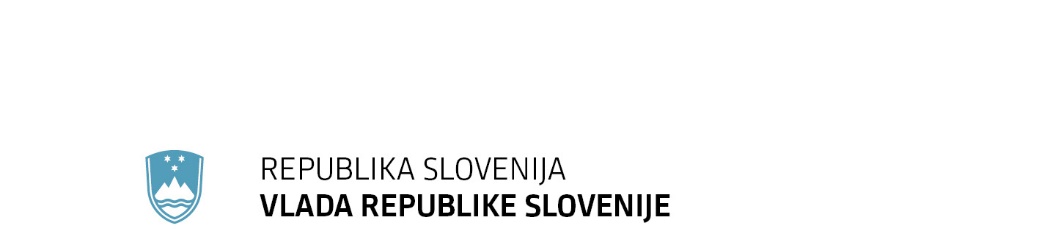 Gregorčičeva 20–25, Sl-1001 Ljubljana	T: +386 1 478 1000 	F: +386 1 478 1607	E: gp.gs@gov.si	http://www.vlada.si/Številka: 	…………………..Datum: 	…………………….Na podlagi 5. odstavka 31. člena Zakona o izvrševanju proračunov Republike Slovenije za leti 2022 in 2023 (Uradni list RS, št. 187/21 in 206/21 – ZDUPŠOP) je Vlada Republike Slovenije na … seji, dne ………sprejela naslednji s k l e p:V Načrt razvojnih programov za obdobje 2022–2025 se, skladno s podatki iz priloženih tabel, uvrstita dva nova transnacionalna projekta: 3330-22-5016 - Digitalna estetizacija znotraj krhkih okolij,3330-22-5015 - Transformacija uporabe podatkov v arheologiji.            Barbara Kolenko Helbl                                                            GENERALNA SEKRETARKA VLADESKLEP PREJMEJO:Ministrstvo za izobraževanje, znanost in šport, Masarykova cesta 16, 1000 Ljubljana,Ministrstvo za finance, Župančičeva 3, 1000 Ljubljana,Generalni sekretariat Vlade RS, Sektor za podporo dela KAZI.PRILOGI:Tabeli.PRILOGA 3: ObrazložitevVladno gradivo je namenjeno uvrstitvi dveh projektov v Načrt razvojnih programov 2022-2025. Dva projekta mednarodnega sodelovanja spadata v skupino projektov 3330-22-S008  Sodelovanje humanistike in družboslovja v Evropi. V okviru projektov se izvaja financiranje znanstvenoraziskovalnega dela. Financiranje poteka s proračunske postavke 569410 - Programi mednarodnega znanstvenega sodelovanja. Namen sofinanciranja izvajanja transnacionalnih raziskovalnih projektov je vzpostavljanje Evropskega raziskovalnega prostora, ki je ključen za doseganje sinergij razpršenih nacionalnih politik in instrumentov financiranja na področju raziskav in inovacij. S sodelovanjem v različnih podpornih aktivnostih, bodo tako vzpostavljeni predpogoji za aktivno in polnopravno sodelovanje slovenskih raziskovalnih organizacij in posameznikov v EU kontekstu.   MIZŠ v okviru 8. Okvirnega programa EU za raziskave in inovacije - Horizon 2020 sodeluje v mreži CHANSE ERA-Net Cofund, skupaj s 27 financerskimi organizacijami iz 24 držav članic in pridruženih držav. Temeljna aktivnost mreže je izvedba skupnih transnacionalnih razpisov za raziskovalne in razvojne projekte s področja družboslovja in humanistike. Na podlagi obveznosti, sprejetih s transnacionalnimi pogodbami Grant Agreement 101004509 – CHANSE – Collaboration of Humanities and Social Sciences in Europe je MIZŠ pristopilo k izvedbi transnacionalnega javnega razpisa mreže CHANSE. Na podlagi izbornega postopka na transnacionalni ravni je Mednarodni odbor razpisa v sofinanciranje predlagal 26 projektov, med njimi tudi 2 projekta z 2 slovenskima prijaviteljema, ki so predmet tega vladnega gradiva. Izbrana projekta se bosta sofinancirala v skladu s pogodbo o sofinanciranju, ki jo bo MIZŠ sklenil s prijaviteljema.3330-22-5016 Digitalna estetizacija znotraj krhkih okolij (v nadaljevanju: DigiFREN)Ko se danes v gorah, ob morju in v gozdovih ozremo naokoli težko najdemo ljudi, ki ne bi tapkali po svojih pametnih telefonih, upravljali brezpilotnih letalnikov, uporabljali nosljivih kamer ali drugih pripomočkov za digitalni »zajem« in »nadgradnjo« izkušenj. Razmerja, ki jih ljudje vzpostavljamo s svojimi okolji, so v vse večji meri posredovana z digitialnimi tehnologijami in mediji. Cilj projekta DigiFREN je preučiti ta transformativni moment v evropskem kontekstu.  Čeprav se v času »pregrevanja« (Eriksen 2016) zdi še posebej pomembna, pa digitalna estetizacija (znotraj) krhkih okolij ostaja etnografsko relativno neraziskana. V humanistiki so o njej razpravljali predvsem v kontekstu teorije umetnosti, raziskav (novih) medijev in filozofije. Izhajajoč in nadgrajujoč te razpravo bo DigiFREN digitalno estetizacijo naslovil kot se »spontano« odvija v vsakdanjem življenju. Zgodovinsko in etnografsko utemeljena raziskava se osredotoča na digitalno estetizacijo (znotraj) krhkih okolij, se pravi na to, kako digitalni mediji in tehnologija preoblikujejo percepcijo, senzibilnosti, pojmovanja in prakse. Raziskava poteka v Sloveniji, na Hrvaškem, Finskem, Norveškem in Poljskem ter tako upošteva kulturno in ekološko raznolikost Evrope.  DigiFREN je prvi projekt, ki se etnografsko in primerjalno loteva estetizacije okolja (in okoljskih sprememb) v digitalizirani Evropi. Razširja uveljavljene metodološke strategije, kot je opazovanje z udeležbo, ter uvaja eksperimentalno metodo senzo-digitalne hoje. DigiFREN je zasnovan za preučevanje spreminjajočih se in vse pomembnejših odnosov med vedno bolj nestanovitnimi kategorijami človeka, tehnologije in okolja. Raziskava bo tako prispevala uvide, relevantne ne le za antropologijo, zgodovino, kulturne in senzorične študije, ampak tudi za kulturno geografijo, okoljsko estetiko in medijske študije, njene ugotovitve pa bodo prispevale k učinkovitejšemu upravljanju in zaščiti krhkih okolij.Projekt se bo začel izvajati  1. 10. 2022 in se bo zaključil 30.9.2025. Prvo vsebinsko in finančno poročilo bo slovenski partner v projektu oddal leta 2023. Takrat je predvideno izplačilo prvega dela za sofinanciranje projekta s strani MIZŠ. V projektu sodeluje 5 partnerjev, slovenski partner in hkrati koordinator projekta je Univerza v Ljubljani (Filozofska fakulteta). Stroški bodo upravičeni od podpisa pogodbe z MIZŠ.Celotna vrednost projekta je 1.153.188,00 EUR, od tega je vrednost slovenskega dela projekta 279.648,00 EUR. MIZŠ bo projekt sofinanciralo v višini 279.648,00 EUR. 3330-22-5015 Transformacija uporabe podatkov v arheologiji (v nadaljevanju: TEtrARCHs)Skrb za arhive digitalnih podatkov za kulturno dediščino se je znašlo v slepi ulici. Obstaja napetost med potrebo po ohranjanju kulturne dediščine ter dinamičnim potencialom za njeno demokratično in pravično uporabo ter ponovno uporabo. V arheologiji je bilo veliko dela vloženega v to, da bi bili podatki najdljivi, dostopni in interoperabilni. Vendar pa le malo razumemo, ali so podatki tudi ponovno uporabljani. Izhodišče projekta TEtrARCHs je, da je prihodnost digitalnega arhiviranja odvisna od uskladitve tega razkoraka. Pokazali bomo, da bodo podatki, optimizirani za etično pripovedovanje zgodb, predstavljali most med tistimi, ki raziskujejo ali ohranjajo dediščino, in različnimi vseevropskimi občinstvi.Z interdisciplinarno ekipo arheoloških strokovnjakov, podatkovnih znanstvenikov in muzejskih delavcev, ki sodelujejo s tremi ključnimi skupinami uporabnikov - strokovnjaki s tega področja, ustvarjalci in spominskimi ustanovami - bo projekt TEtrARCHs tistim, ki zajemajo, hranijo in uporabljajo podatke kulturne dediščine, ponudil kritično ozaveščene delovne postopke za pripravo podatkov za izboljšano ponovno uporabo na vsaki točki življenjskega cikla podatkov, nato pa takšno ponovno uporabo preizkusil s širjenjem novih pripovednih rezultatov, katerih avtorji so ustvarjalci iz vse Evrope.Projekt se bo začel izvajati  1. 10. 2022 in se bo zaključil 30.9.2025. Prvo vsebinsko in finančno poročilo bo slovenski partner v projektu oddal leta 2023. Takrat je predvideno izplačilo prvega dela za sofinanciranje projekta s strani MIZŠ. V projektu sodeluje 6 partnerjev, slovenski partner je Znanstvenoraziskovalni center Slovenske akademije znanosti in umetnosti. Stroški bodo upravičeni od podpisa pogodbe z MIZŠ.Celotna vrednost projekta je 1.402.442,00 EUR, od tega je vrednost slovenskega dela projekta 186.505,00 EUR. MIZŠ bo projekt sofinanciralo v višini 186.505,00 EUR. 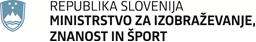 Masarykova cesta 161000 LjubljanaSlovenijae-naslov: gp.mizs@gov.si Masarykova cesta 161000 LjubljanaSlovenijae-naslov: gp.mizs@gov.si Masarykova cesta 161000 LjubljanaSlovenijae-naslov: gp.mizs@gov.si Masarykova cesta 161000 LjubljanaSlovenijae-naslov: gp.mizs@gov.si Masarykova cesta 161000 LjubljanaSlovenijae-naslov: gp.mizs@gov.si Masarykova cesta 161000 LjubljanaSlovenijae-naslov: gp.mizs@gov.si Masarykova cesta 161000 LjubljanaSlovenijae-naslov: gp.mizs@gov.si Številka: 511-48/2021/21Številka: 511-48/2021/21Številka: 511-48/2021/21Številka: 511-48/2021/21Številka: 511-48/2021/21Številka: 511-48/2021/21Številka: 511-48/2021/21Ljubljana, 19. 7. 2022Ljubljana, 19. 7. 2022Ljubljana, 19. 7. 2022Ljubljana, 19. 7. 2022Ljubljana, 19. 7. 2022Ljubljana, 19. 7. 2022Ljubljana, 19. 7. 2022GENERALNI SEKRETARIAT VLADE REPUBLIKE SLOVENIJEGp.gs@gov.siGENERALNI SEKRETARIAT VLADE REPUBLIKE SLOVENIJEGp.gs@gov.siGENERALNI SEKRETARIAT VLADE REPUBLIKE SLOVENIJEGp.gs@gov.siGENERALNI SEKRETARIAT VLADE REPUBLIKE SLOVENIJEGp.gs@gov.siGENERALNI SEKRETARIAT VLADE REPUBLIKE SLOVENIJEGp.gs@gov.siGENERALNI SEKRETARIAT VLADE REPUBLIKE SLOVENIJEGp.gs@gov.siGENERALNI SEKRETARIAT VLADE REPUBLIKE SLOVENIJEGp.gs@gov.siZADEVA: Uvrstitev projektov 3330-22-5016 - Digitalna estetizacija znotraj krhkih okolij in  3330-22-5015 - Transformacija uporabe podatkov v arheologiji v Načrt razvojnih programov za obdobje 2022 - 2025 – predlog za obravnavo ZADEVA: Uvrstitev projektov 3330-22-5016 - Digitalna estetizacija znotraj krhkih okolij in  3330-22-5015 - Transformacija uporabe podatkov v arheologiji v Načrt razvojnih programov za obdobje 2022 - 2025 – predlog za obravnavo ZADEVA: Uvrstitev projektov 3330-22-5016 - Digitalna estetizacija znotraj krhkih okolij in  3330-22-5015 - Transformacija uporabe podatkov v arheologiji v Načrt razvojnih programov za obdobje 2022 - 2025 – predlog za obravnavo ZADEVA: Uvrstitev projektov 3330-22-5016 - Digitalna estetizacija znotraj krhkih okolij in  3330-22-5015 - Transformacija uporabe podatkov v arheologiji v Načrt razvojnih programov za obdobje 2022 - 2025 – predlog za obravnavo ZADEVA: Uvrstitev projektov 3330-22-5016 - Digitalna estetizacija znotraj krhkih okolij in  3330-22-5015 - Transformacija uporabe podatkov v arheologiji v Načrt razvojnih programov za obdobje 2022 - 2025 – predlog za obravnavo ZADEVA: Uvrstitev projektov 3330-22-5016 - Digitalna estetizacija znotraj krhkih okolij in  3330-22-5015 - Transformacija uporabe podatkov v arheologiji v Načrt razvojnih programov za obdobje 2022 - 2025 – predlog za obravnavo ZADEVA: Uvrstitev projektov 3330-22-5016 - Digitalna estetizacija znotraj krhkih okolij in  3330-22-5015 - Transformacija uporabe podatkov v arheologiji v Načrt razvojnih programov za obdobje 2022 - 2025 – predlog za obravnavo ZADEVA: Uvrstitev projektov 3330-22-5016 - Digitalna estetizacija znotraj krhkih okolij in  3330-22-5015 - Transformacija uporabe podatkov v arheologiji v Načrt razvojnih programov za obdobje 2022 - 2025 – predlog za obravnavo ZADEVA: Uvrstitev projektov 3330-22-5016 - Digitalna estetizacija znotraj krhkih okolij in  3330-22-5015 - Transformacija uporabe podatkov v arheologiji v Načrt razvojnih programov za obdobje 2022 - 2025 – predlog za obravnavo ZADEVA: Uvrstitev projektov 3330-22-5016 - Digitalna estetizacija znotraj krhkih okolij in  3330-22-5015 - Transformacija uporabe podatkov v arheologiji v Načrt razvojnih programov za obdobje 2022 - 2025 – predlog za obravnavo ZADEVA: Uvrstitev projektov 3330-22-5016 - Digitalna estetizacija znotraj krhkih okolij in  3330-22-5015 - Transformacija uporabe podatkov v arheologiji v Načrt razvojnih programov za obdobje 2022 - 2025 – predlog za obravnavo ZADEVA: Uvrstitev projektov 3330-22-5016 - Digitalna estetizacija znotraj krhkih okolij in  3330-22-5015 - Transformacija uporabe podatkov v arheologiji v Načrt razvojnih programov za obdobje 2022 - 2025 – predlog za obravnavo ZADEVA: Uvrstitev projektov 3330-22-5016 - Digitalna estetizacija znotraj krhkih okolij in  3330-22-5015 - Transformacija uporabe podatkov v arheologiji v Načrt razvojnih programov za obdobje 2022 - 2025 – predlog za obravnavo 1. Predlog sklepov vlade:1. Predlog sklepov vlade:1. Predlog sklepov vlade:1. Predlog sklepov vlade:1. Predlog sklepov vlade:1. Predlog sklepov vlade:1. Predlog sklepov vlade:1. Predlog sklepov vlade:1. Predlog sklepov vlade:1. Predlog sklepov vlade:1. Predlog sklepov vlade:1. Predlog sklepov vlade:1. Predlog sklepov vlade:Na podlagi 5. odstavka 31. člena Zakona o izvrševanju proračunov Republike Slovenije za leti 2022 in 2023 (Uradni list RS, št. 187/21 in 206/21 – ZDUPŠOP) je Vlada Republike Slovenije na … seji, dne ………sprejela naslednji s k l e p:V Načrt razvojnih programov za obdobje 2022–2025 se, skladno s podatki iz priloženih tabel, uvrstita dva nova transnacionalna projekta: 3330-22-5016 - Digitalna estetizacija znotraj krhkih okolij,3330-22-5015 - Transformacija uporabe podatkov v arheologiji.                        Barbara Kolenko Helbl                                                                             GENERALNA SEKRETARKA VLADEPRILOGE:Predlog sklepa Vlade RS (priloga 1)TabeliSKLEP PREJMEJO:Ministrstvo za izobraževanje, znanost in šport, Masarykova cesta 16, 1000 Ljubljana,Ministrstvo za finance, Župančičeva 3, 1000 Ljubljana,Generalni sekretariat Vlade RS, Sektor za podporo dela KAZI.Na podlagi 5. odstavka 31. člena Zakona o izvrševanju proračunov Republike Slovenije za leti 2022 in 2023 (Uradni list RS, št. 187/21 in 206/21 – ZDUPŠOP) je Vlada Republike Slovenije na … seji, dne ………sprejela naslednji s k l e p:V Načrt razvojnih programov za obdobje 2022–2025 se, skladno s podatki iz priloženih tabel, uvrstita dva nova transnacionalna projekta: 3330-22-5016 - Digitalna estetizacija znotraj krhkih okolij,3330-22-5015 - Transformacija uporabe podatkov v arheologiji.                        Barbara Kolenko Helbl                                                                             GENERALNA SEKRETARKA VLADEPRILOGE:Predlog sklepa Vlade RS (priloga 1)TabeliSKLEP PREJMEJO:Ministrstvo za izobraževanje, znanost in šport, Masarykova cesta 16, 1000 Ljubljana,Ministrstvo za finance, Župančičeva 3, 1000 Ljubljana,Generalni sekretariat Vlade RS, Sektor za podporo dela KAZI.Na podlagi 5. odstavka 31. člena Zakona o izvrševanju proračunov Republike Slovenije za leti 2022 in 2023 (Uradni list RS, št. 187/21 in 206/21 – ZDUPŠOP) je Vlada Republike Slovenije na … seji, dne ………sprejela naslednji s k l e p:V Načrt razvojnih programov za obdobje 2022–2025 se, skladno s podatki iz priloženih tabel, uvrstita dva nova transnacionalna projekta: 3330-22-5016 - Digitalna estetizacija znotraj krhkih okolij,3330-22-5015 - Transformacija uporabe podatkov v arheologiji.                        Barbara Kolenko Helbl                                                                             GENERALNA SEKRETARKA VLADEPRILOGE:Predlog sklepa Vlade RS (priloga 1)TabeliSKLEP PREJMEJO:Ministrstvo za izobraževanje, znanost in šport, Masarykova cesta 16, 1000 Ljubljana,Ministrstvo za finance, Župančičeva 3, 1000 Ljubljana,Generalni sekretariat Vlade RS, Sektor za podporo dela KAZI.Na podlagi 5. odstavka 31. člena Zakona o izvrševanju proračunov Republike Slovenije za leti 2022 in 2023 (Uradni list RS, št. 187/21 in 206/21 – ZDUPŠOP) je Vlada Republike Slovenije na … seji, dne ………sprejela naslednji s k l e p:V Načrt razvojnih programov za obdobje 2022–2025 se, skladno s podatki iz priloženih tabel, uvrstita dva nova transnacionalna projekta: 3330-22-5016 - Digitalna estetizacija znotraj krhkih okolij,3330-22-5015 - Transformacija uporabe podatkov v arheologiji.                        Barbara Kolenko Helbl                                                                             GENERALNA SEKRETARKA VLADEPRILOGE:Predlog sklepa Vlade RS (priloga 1)TabeliSKLEP PREJMEJO:Ministrstvo za izobraževanje, znanost in šport, Masarykova cesta 16, 1000 Ljubljana,Ministrstvo za finance, Župančičeva 3, 1000 Ljubljana,Generalni sekretariat Vlade RS, Sektor za podporo dela KAZI.Na podlagi 5. odstavka 31. člena Zakona o izvrševanju proračunov Republike Slovenije za leti 2022 in 2023 (Uradni list RS, št. 187/21 in 206/21 – ZDUPŠOP) je Vlada Republike Slovenije na … seji, dne ………sprejela naslednji s k l e p:V Načrt razvojnih programov za obdobje 2022–2025 se, skladno s podatki iz priloženih tabel, uvrstita dva nova transnacionalna projekta: 3330-22-5016 - Digitalna estetizacija znotraj krhkih okolij,3330-22-5015 - Transformacija uporabe podatkov v arheologiji.                        Barbara Kolenko Helbl                                                                             GENERALNA SEKRETARKA VLADEPRILOGE:Predlog sklepa Vlade RS (priloga 1)TabeliSKLEP PREJMEJO:Ministrstvo za izobraževanje, znanost in šport, Masarykova cesta 16, 1000 Ljubljana,Ministrstvo za finance, Župančičeva 3, 1000 Ljubljana,Generalni sekretariat Vlade RS, Sektor za podporo dela KAZI.Na podlagi 5. odstavka 31. člena Zakona o izvrševanju proračunov Republike Slovenije za leti 2022 in 2023 (Uradni list RS, št. 187/21 in 206/21 – ZDUPŠOP) je Vlada Republike Slovenije na … seji, dne ………sprejela naslednji s k l e p:V Načrt razvojnih programov za obdobje 2022–2025 se, skladno s podatki iz priloženih tabel, uvrstita dva nova transnacionalna projekta: 3330-22-5016 - Digitalna estetizacija znotraj krhkih okolij,3330-22-5015 - Transformacija uporabe podatkov v arheologiji.                        Barbara Kolenko Helbl                                                                             GENERALNA SEKRETARKA VLADEPRILOGE:Predlog sklepa Vlade RS (priloga 1)TabeliSKLEP PREJMEJO:Ministrstvo za izobraževanje, znanost in šport, Masarykova cesta 16, 1000 Ljubljana,Ministrstvo za finance, Župančičeva 3, 1000 Ljubljana,Generalni sekretariat Vlade RS, Sektor za podporo dela KAZI.Na podlagi 5. odstavka 31. člena Zakona o izvrševanju proračunov Republike Slovenije za leti 2022 in 2023 (Uradni list RS, št. 187/21 in 206/21 – ZDUPŠOP) je Vlada Republike Slovenije na … seji, dne ………sprejela naslednji s k l e p:V Načrt razvojnih programov za obdobje 2022–2025 se, skladno s podatki iz priloženih tabel, uvrstita dva nova transnacionalna projekta: 3330-22-5016 - Digitalna estetizacija znotraj krhkih okolij,3330-22-5015 - Transformacija uporabe podatkov v arheologiji.                        Barbara Kolenko Helbl                                                                             GENERALNA SEKRETARKA VLADEPRILOGE:Predlog sklepa Vlade RS (priloga 1)TabeliSKLEP PREJMEJO:Ministrstvo za izobraževanje, znanost in šport, Masarykova cesta 16, 1000 Ljubljana,Ministrstvo za finance, Župančičeva 3, 1000 Ljubljana,Generalni sekretariat Vlade RS, Sektor za podporo dela KAZI.Na podlagi 5. odstavka 31. člena Zakona o izvrševanju proračunov Republike Slovenije za leti 2022 in 2023 (Uradni list RS, št. 187/21 in 206/21 – ZDUPŠOP) je Vlada Republike Slovenije na … seji, dne ………sprejela naslednji s k l e p:V Načrt razvojnih programov za obdobje 2022–2025 se, skladno s podatki iz priloženih tabel, uvrstita dva nova transnacionalna projekta: 3330-22-5016 - Digitalna estetizacija znotraj krhkih okolij,3330-22-5015 - Transformacija uporabe podatkov v arheologiji.                        Barbara Kolenko Helbl                                                                             GENERALNA SEKRETARKA VLADEPRILOGE:Predlog sklepa Vlade RS (priloga 1)TabeliSKLEP PREJMEJO:Ministrstvo za izobraževanje, znanost in šport, Masarykova cesta 16, 1000 Ljubljana,Ministrstvo za finance, Župančičeva 3, 1000 Ljubljana,Generalni sekretariat Vlade RS, Sektor za podporo dela KAZI.Na podlagi 5. odstavka 31. člena Zakona o izvrševanju proračunov Republike Slovenije za leti 2022 in 2023 (Uradni list RS, št. 187/21 in 206/21 – ZDUPŠOP) je Vlada Republike Slovenije na … seji, dne ………sprejela naslednji s k l e p:V Načrt razvojnih programov za obdobje 2022–2025 se, skladno s podatki iz priloženih tabel, uvrstita dva nova transnacionalna projekta: 3330-22-5016 - Digitalna estetizacija znotraj krhkih okolij,3330-22-5015 - Transformacija uporabe podatkov v arheologiji.                        Barbara Kolenko Helbl                                                                             GENERALNA SEKRETARKA VLADEPRILOGE:Predlog sklepa Vlade RS (priloga 1)TabeliSKLEP PREJMEJO:Ministrstvo za izobraževanje, znanost in šport, Masarykova cesta 16, 1000 Ljubljana,Ministrstvo za finance, Župančičeva 3, 1000 Ljubljana,Generalni sekretariat Vlade RS, Sektor za podporo dela KAZI.Na podlagi 5. odstavka 31. člena Zakona o izvrševanju proračunov Republike Slovenije za leti 2022 in 2023 (Uradni list RS, št. 187/21 in 206/21 – ZDUPŠOP) je Vlada Republike Slovenije na … seji, dne ………sprejela naslednji s k l e p:V Načrt razvojnih programov za obdobje 2022–2025 se, skladno s podatki iz priloženih tabel, uvrstita dva nova transnacionalna projekta: 3330-22-5016 - Digitalna estetizacija znotraj krhkih okolij,3330-22-5015 - Transformacija uporabe podatkov v arheologiji.                        Barbara Kolenko Helbl                                                                             GENERALNA SEKRETARKA VLADEPRILOGE:Predlog sklepa Vlade RS (priloga 1)TabeliSKLEP PREJMEJO:Ministrstvo za izobraževanje, znanost in šport, Masarykova cesta 16, 1000 Ljubljana,Ministrstvo za finance, Župančičeva 3, 1000 Ljubljana,Generalni sekretariat Vlade RS, Sektor za podporo dela KAZI.Na podlagi 5. odstavka 31. člena Zakona o izvrševanju proračunov Republike Slovenije za leti 2022 in 2023 (Uradni list RS, št. 187/21 in 206/21 – ZDUPŠOP) je Vlada Republike Slovenije na … seji, dne ………sprejela naslednji s k l e p:V Načrt razvojnih programov za obdobje 2022–2025 se, skladno s podatki iz priloženih tabel, uvrstita dva nova transnacionalna projekta: 3330-22-5016 - Digitalna estetizacija znotraj krhkih okolij,3330-22-5015 - Transformacija uporabe podatkov v arheologiji.                        Barbara Kolenko Helbl                                                                             GENERALNA SEKRETARKA VLADEPRILOGE:Predlog sklepa Vlade RS (priloga 1)TabeliSKLEP PREJMEJO:Ministrstvo za izobraževanje, znanost in šport, Masarykova cesta 16, 1000 Ljubljana,Ministrstvo za finance, Župančičeva 3, 1000 Ljubljana,Generalni sekretariat Vlade RS, Sektor za podporo dela KAZI.Na podlagi 5. odstavka 31. člena Zakona o izvrševanju proračunov Republike Slovenije za leti 2022 in 2023 (Uradni list RS, št. 187/21 in 206/21 – ZDUPŠOP) je Vlada Republike Slovenije na … seji, dne ………sprejela naslednji s k l e p:V Načrt razvojnih programov za obdobje 2022–2025 se, skladno s podatki iz priloženih tabel, uvrstita dva nova transnacionalna projekta: 3330-22-5016 - Digitalna estetizacija znotraj krhkih okolij,3330-22-5015 - Transformacija uporabe podatkov v arheologiji.                        Barbara Kolenko Helbl                                                                             GENERALNA SEKRETARKA VLADEPRILOGE:Predlog sklepa Vlade RS (priloga 1)TabeliSKLEP PREJMEJO:Ministrstvo za izobraževanje, znanost in šport, Masarykova cesta 16, 1000 Ljubljana,Ministrstvo za finance, Župančičeva 3, 1000 Ljubljana,Generalni sekretariat Vlade RS, Sektor za podporo dela KAZI.Na podlagi 5. odstavka 31. člena Zakona o izvrševanju proračunov Republike Slovenije za leti 2022 in 2023 (Uradni list RS, št. 187/21 in 206/21 – ZDUPŠOP) je Vlada Republike Slovenije na … seji, dne ………sprejela naslednji s k l e p:V Načrt razvojnih programov za obdobje 2022–2025 se, skladno s podatki iz priloženih tabel, uvrstita dva nova transnacionalna projekta: 3330-22-5016 - Digitalna estetizacija znotraj krhkih okolij,3330-22-5015 - Transformacija uporabe podatkov v arheologiji.                        Barbara Kolenko Helbl                                                                             GENERALNA SEKRETARKA VLADEPRILOGE:Predlog sklepa Vlade RS (priloga 1)TabeliSKLEP PREJMEJO:Ministrstvo za izobraževanje, znanost in šport, Masarykova cesta 16, 1000 Ljubljana,Ministrstvo za finance, Župančičeva 3, 1000 Ljubljana,Generalni sekretariat Vlade RS, Sektor za podporo dela KAZI.2. Predlog za obravnavo predloga zakona po nujnem ali skrajšanem postopku v državnem zboru z obrazložitvijo razlogov:2. Predlog za obravnavo predloga zakona po nujnem ali skrajšanem postopku v državnem zboru z obrazložitvijo razlogov:2. Predlog za obravnavo predloga zakona po nujnem ali skrajšanem postopku v državnem zboru z obrazložitvijo razlogov:2. Predlog za obravnavo predloga zakona po nujnem ali skrajšanem postopku v državnem zboru z obrazložitvijo razlogov:2. Predlog za obravnavo predloga zakona po nujnem ali skrajšanem postopku v državnem zboru z obrazložitvijo razlogov:2. Predlog za obravnavo predloga zakona po nujnem ali skrajšanem postopku v državnem zboru z obrazložitvijo razlogov:2. Predlog za obravnavo predloga zakona po nujnem ali skrajšanem postopku v državnem zboru z obrazložitvijo razlogov:2. Predlog za obravnavo predloga zakona po nujnem ali skrajšanem postopku v državnem zboru z obrazložitvijo razlogov:2. Predlog za obravnavo predloga zakona po nujnem ali skrajšanem postopku v državnem zboru z obrazložitvijo razlogov:2. Predlog za obravnavo predloga zakona po nujnem ali skrajšanem postopku v državnem zboru z obrazložitvijo razlogov:2. Predlog za obravnavo predloga zakona po nujnem ali skrajšanem postopku v državnem zboru z obrazložitvijo razlogov:2. Predlog za obravnavo predloga zakona po nujnem ali skrajšanem postopku v državnem zboru z obrazložitvijo razlogov:2. Predlog za obravnavo predloga zakona po nujnem ali skrajšanem postopku v državnem zboru z obrazložitvijo razlogov://///////////3.a Osebe, odgovorne za strokovno pripravo in usklajenost gradiva:3.a Osebe, odgovorne za strokovno pripravo in usklajenost gradiva:3.a Osebe, odgovorne za strokovno pripravo in usklajenost gradiva:3.a Osebe, odgovorne za strokovno pripravo in usklajenost gradiva:3.a Osebe, odgovorne za strokovno pripravo in usklajenost gradiva:3.a Osebe, odgovorne za strokovno pripravo in usklajenost gradiva:3.a Osebe, odgovorne za strokovno pripravo in usklajenost gradiva:3.a Osebe, odgovorne za strokovno pripravo in usklajenost gradiva:3.a Osebe, odgovorne za strokovno pripravo in usklajenost gradiva:3.a Osebe, odgovorne za strokovno pripravo in usklajenost gradiva:3.a Osebe, odgovorne za strokovno pripravo in usklajenost gradiva:3.a Osebe, odgovorne za strokovno pripravo in usklajenost gradiva:3.a Osebe, odgovorne za strokovno pripravo in usklajenost gradiva:dr. Igor Papič, ministerdr. Tomaž Boh, generalni direktor Direktorata za znanost,mag. Peter Volasko, vodja Sektorja za znanost po pooblastilu ministrice,dr. Davor Kozmus, Sektor za znanostdr. Igor Papič, ministerdr. Tomaž Boh, generalni direktor Direktorata za znanost,mag. Peter Volasko, vodja Sektorja za znanost po pooblastilu ministrice,dr. Davor Kozmus, Sektor za znanostdr. Igor Papič, ministerdr. Tomaž Boh, generalni direktor Direktorata za znanost,mag. Peter Volasko, vodja Sektorja za znanost po pooblastilu ministrice,dr. Davor Kozmus, Sektor za znanostdr. Igor Papič, ministerdr. Tomaž Boh, generalni direktor Direktorata za znanost,mag. Peter Volasko, vodja Sektorja za znanost po pooblastilu ministrice,dr. Davor Kozmus, Sektor za znanostdr. Igor Papič, ministerdr. Tomaž Boh, generalni direktor Direktorata za znanost,mag. Peter Volasko, vodja Sektorja za znanost po pooblastilu ministrice,dr. Davor Kozmus, Sektor za znanostdr. Igor Papič, ministerdr. Tomaž Boh, generalni direktor Direktorata za znanost,mag. Peter Volasko, vodja Sektorja za znanost po pooblastilu ministrice,dr. Davor Kozmus, Sektor za znanostdr. Igor Papič, ministerdr. Tomaž Boh, generalni direktor Direktorata za znanost,mag. Peter Volasko, vodja Sektorja za znanost po pooblastilu ministrice,dr. Davor Kozmus, Sektor za znanostdr. Igor Papič, ministerdr. Tomaž Boh, generalni direktor Direktorata za znanost,mag. Peter Volasko, vodja Sektorja za znanost po pooblastilu ministrice,dr. Davor Kozmus, Sektor za znanostdr. Igor Papič, ministerdr. Tomaž Boh, generalni direktor Direktorata za znanost,mag. Peter Volasko, vodja Sektorja za znanost po pooblastilu ministrice,dr. Davor Kozmus, Sektor za znanostdr. Igor Papič, ministerdr. Tomaž Boh, generalni direktor Direktorata za znanost,mag. Peter Volasko, vodja Sektorja za znanost po pooblastilu ministrice,dr. Davor Kozmus, Sektor za znanostdr. Igor Papič, ministerdr. Tomaž Boh, generalni direktor Direktorata za znanost,mag. Peter Volasko, vodja Sektorja za znanost po pooblastilu ministrice,dr. Davor Kozmus, Sektor za znanostdr. Igor Papič, ministerdr. Tomaž Boh, generalni direktor Direktorata za znanost,mag. Peter Volasko, vodja Sektorja za znanost po pooblastilu ministrice,dr. Davor Kozmus, Sektor za znanostdr. Igor Papič, ministerdr. Tomaž Boh, generalni direktor Direktorata za znanost,mag. Peter Volasko, vodja Sektorja za znanost po pooblastilu ministrice,dr. Davor Kozmus, Sektor za znanost3.b Zunanji strokovnjaki, ki so sodelovali pri pripravi dela ali celotnega gradiva:3.b Zunanji strokovnjaki, ki so sodelovali pri pripravi dela ali celotnega gradiva:3.b Zunanji strokovnjaki, ki so sodelovali pri pripravi dela ali celotnega gradiva:3.b Zunanji strokovnjaki, ki so sodelovali pri pripravi dela ali celotnega gradiva:3.b Zunanji strokovnjaki, ki so sodelovali pri pripravi dela ali celotnega gradiva:3.b Zunanji strokovnjaki, ki so sodelovali pri pripravi dela ali celotnega gradiva:3.b Zunanji strokovnjaki, ki so sodelovali pri pripravi dela ali celotnega gradiva:3.b Zunanji strokovnjaki, ki so sodelovali pri pripravi dela ali celotnega gradiva:3.b Zunanji strokovnjaki, ki so sodelovali pri pripravi dela ali celotnega gradiva:3.b Zunanji strokovnjaki, ki so sodelovali pri pripravi dela ali celotnega gradiva:3.b Zunanji strokovnjaki, ki so sodelovali pri pripravi dela ali celotnega gradiva:3.b Zunanji strokovnjaki, ki so sodelovali pri pripravi dela ali celotnega gradiva:3.b Zunanji strokovnjaki, ki so sodelovali pri pripravi dela ali celotnega gradiva://///////////4. Predstavniki vlade, ki bodo sodelovali pri delu državnega zbora:4. Predstavniki vlade, ki bodo sodelovali pri delu državnega zbora:4. Predstavniki vlade, ki bodo sodelovali pri delu državnega zbora:4. Predstavniki vlade, ki bodo sodelovali pri delu državnega zbora:4. Predstavniki vlade, ki bodo sodelovali pri delu državnega zbora:4. Predstavniki vlade, ki bodo sodelovali pri delu državnega zbora:4. Predstavniki vlade, ki bodo sodelovali pri delu državnega zbora:4. Predstavniki vlade, ki bodo sodelovali pri delu državnega zbora:4. Predstavniki vlade, ki bodo sodelovali pri delu državnega zbora:4. Predstavniki vlade, ki bodo sodelovali pri delu državnega zbora:4. Predstavniki vlade, ki bodo sodelovali pri delu državnega zbora:4. Predstavniki vlade, ki bodo sodelovali pri delu državnega zbora:4. Predstavniki vlade, ki bodo sodelovali pri delu državnega zbora://///////////5. Kratek povzetek gradiva:5. Kratek povzetek gradiva:5. Kratek povzetek gradiva:5. Kratek povzetek gradiva:5. Kratek povzetek gradiva:5. Kratek povzetek gradiva:5. Kratek povzetek gradiva:5. Kratek povzetek gradiva:5. Kratek povzetek gradiva:5. Kratek povzetek gradiva:5. Kratek povzetek gradiva:5. Kratek povzetek gradiva:5. Kratek povzetek gradiva:Vladno gradivo je namenjeno uvrstitvi dveh projektov v Načrt razvojnih programov 2022-2025, in sicer:3330-22-5016 - Digitalna estetizacija znotraj krhkih okolij, 3330-22-5015 - Transformacija uporabe podatkov v arheologiji.Projekta spadata v skupino projektov 3330-22-S008 Sodelovanje humanistike in družboslovja v Evropi. V okviru projektov se izvaja financiranje znanstvenoraziskovalnega dela. Financiranje poteka s proračunske postavke 569410 - Programi mednarodnega znanstvenega sodelovanja. Namen sofinanciranja izvajanja transnacionalnih raziskovalnih projektov je vzpostavljanje Evropskega raziskovalnega prostora, ki je ključen za doseganje sinergij razpršenih nacionalnih politik in instrumentov financiranja na področju raziskav in inovacij. S sodelovanjem v različnih podpornih aktivnostih, bodo tako vzpostavljeni predpogoji za aktivno in polnopravno sodelovanje slovenskih raziskovalnih organizacij in posameznikov v EU kontekstu.   Ministrstvo za izobraževanje, znanost in šport (v nadaljevanju: MIZŠ) v okviru 8. Okvirnega programa EU za raziskave in inovacije - Horizon 2020 sodeluje v mreži CHANSE ERA-Net Cofund, skupaj s 27 financerskimi organizacijami iz 24 držav članic in pridruženih držav. Temeljna aktivnost mreže je izvedba skupnih transnacionalnih razpisov za raziskovalne in razvojne projekte s področja družboslovja in humanistike. Na podlagi obveznosti, sprejetih s transnacionalnimi pogodbami Grant Agreement 101004509 – CHANSE – Collaboration of Humanities and Social Sciences in Europe je MIZŠ pristopilo k izvedbi transnacionalnega javnega razpisa mreže CHANSE. Na podlagi izbornega postopka na transnacionalni ravni je Mednarodni odbor razpisa v sofinanciranje predlagal 26 projektov, med njimi tudi 2 projekta z 2 slovenskima prijaviteljema, ki sta predmet tega vladnega gradiva. Izbrana projekta se bosta sofinancirala v skladu s pogodbo o sofinanciranju, ki jo bo MIZŠ sklenil s prijaviteljema.MIZŠ bo projekt 3330-22-5016 Digitalna estetizacija znotraj krhkih okolij sofinanciralo v višini 279.648,00 EUR v obdobju treh let, med letom 2023 do 2025.MIZŠ bo projekt 3330-22-5015 Transformacija uporabe podatkov v arheologiji  sofinanciralo v višini 186.505,00 EUR v obdobju treh let, med letom 2023 do 2025.Proračunska sredstva RS se bo za oba projekta zagotovilo s prerazporeditvami oziroma uskladitvijo projektov znotraj proračunske postavke 569410 – Programi mednarodnega znanstvenega sodelovanja. Vladno gradivo je namenjeno uvrstitvi dveh projektov v Načrt razvojnih programov 2022-2025, in sicer:3330-22-5016 - Digitalna estetizacija znotraj krhkih okolij, 3330-22-5015 - Transformacija uporabe podatkov v arheologiji.Projekta spadata v skupino projektov 3330-22-S008 Sodelovanje humanistike in družboslovja v Evropi. V okviru projektov se izvaja financiranje znanstvenoraziskovalnega dela. Financiranje poteka s proračunske postavke 569410 - Programi mednarodnega znanstvenega sodelovanja. Namen sofinanciranja izvajanja transnacionalnih raziskovalnih projektov je vzpostavljanje Evropskega raziskovalnega prostora, ki je ključen za doseganje sinergij razpršenih nacionalnih politik in instrumentov financiranja na področju raziskav in inovacij. S sodelovanjem v različnih podpornih aktivnostih, bodo tako vzpostavljeni predpogoji za aktivno in polnopravno sodelovanje slovenskih raziskovalnih organizacij in posameznikov v EU kontekstu.   Ministrstvo za izobraževanje, znanost in šport (v nadaljevanju: MIZŠ) v okviru 8. Okvirnega programa EU za raziskave in inovacije - Horizon 2020 sodeluje v mreži CHANSE ERA-Net Cofund, skupaj s 27 financerskimi organizacijami iz 24 držav članic in pridruženih držav. Temeljna aktivnost mreže je izvedba skupnih transnacionalnih razpisov za raziskovalne in razvojne projekte s področja družboslovja in humanistike. Na podlagi obveznosti, sprejetih s transnacionalnimi pogodbami Grant Agreement 101004509 – CHANSE – Collaboration of Humanities and Social Sciences in Europe je MIZŠ pristopilo k izvedbi transnacionalnega javnega razpisa mreže CHANSE. Na podlagi izbornega postopka na transnacionalni ravni je Mednarodni odbor razpisa v sofinanciranje predlagal 26 projektov, med njimi tudi 2 projekta z 2 slovenskima prijaviteljema, ki sta predmet tega vladnega gradiva. Izbrana projekta se bosta sofinancirala v skladu s pogodbo o sofinanciranju, ki jo bo MIZŠ sklenil s prijaviteljema.MIZŠ bo projekt 3330-22-5016 Digitalna estetizacija znotraj krhkih okolij sofinanciralo v višini 279.648,00 EUR v obdobju treh let, med letom 2023 do 2025.MIZŠ bo projekt 3330-22-5015 Transformacija uporabe podatkov v arheologiji  sofinanciralo v višini 186.505,00 EUR v obdobju treh let, med letom 2023 do 2025.Proračunska sredstva RS se bo za oba projekta zagotovilo s prerazporeditvami oziroma uskladitvijo projektov znotraj proračunske postavke 569410 – Programi mednarodnega znanstvenega sodelovanja. Vladno gradivo je namenjeno uvrstitvi dveh projektov v Načrt razvojnih programov 2022-2025, in sicer:3330-22-5016 - Digitalna estetizacija znotraj krhkih okolij, 3330-22-5015 - Transformacija uporabe podatkov v arheologiji.Projekta spadata v skupino projektov 3330-22-S008 Sodelovanje humanistike in družboslovja v Evropi. V okviru projektov se izvaja financiranje znanstvenoraziskovalnega dela. Financiranje poteka s proračunske postavke 569410 - Programi mednarodnega znanstvenega sodelovanja. Namen sofinanciranja izvajanja transnacionalnih raziskovalnih projektov je vzpostavljanje Evropskega raziskovalnega prostora, ki je ključen za doseganje sinergij razpršenih nacionalnih politik in instrumentov financiranja na področju raziskav in inovacij. S sodelovanjem v različnih podpornih aktivnostih, bodo tako vzpostavljeni predpogoji za aktivno in polnopravno sodelovanje slovenskih raziskovalnih organizacij in posameznikov v EU kontekstu.   Ministrstvo za izobraževanje, znanost in šport (v nadaljevanju: MIZŠ) v okviru 8. Okvirnega programa EU za raziskave in inovacije - Horizon 2020 sodeluje v mreži CHANSE ERA-Net Cofund, skupaj s 27 financerskimi organizacijami iz 24 držav članic in pridruženih držav. Temeljna aktivnost mreže je izvedba skupnih transnacionalnih razpisov za raziskovalne in razvojne projekte s področja družboslovja in humanistike. Na podlagi obveznosti, sprejetih s transnacionalnimi pogodbami Grant Agreement 101004509 – CHANSE – Collaboration of Humanities and Social Sciences in Europe je MIZŠ pristopilo k izvedbi transnacionalnega javnega razpisa mreže CHANSE. Na podlagi izbornega postopka na transnacionalni ravni je Mednarodni odbor razpisa v sofinanciranje predlagal 26 projektov, med njimi tudi 2 projekta z 2 slovenskima prijaviteljema, ki sta predmet tega vladnega gradiva. Izbrana projekta se bosta sofinancirala v skladu s pogodbo o sofinanciranju, ki jo bo MIZŠ sklenil s prijaviteljema.MIZŠ bo projekt 3330-22-5016 Digitalna estetizacija znotraj krhkih okolij sofinanciralo v višini 279.648,00 EUR v obdobju treh let, med letom 2023 do 2025.MIZŠ bo projekt 3330-22-5015 Transformacija uporabe podatkov v arheologiji  sofinanciralo v višini 186.505,00 EUR v obdobju treh let, med letom 2023 do 2025.Proračunska sredstva RS se bo za oba projekta zagotovilo s prerazporeditvami oziroma uskladitvijo projektov znotraj proračunske postavke 569410 – Programi mednarodnega znanstvenega sodelovanja. Vladno gradivo je namenjeno uvrstitvi dveh projektov v Načrt razvojnih programov 2022-2025, in sicer:3330-22-5016 - Digitalna estetizacija znotraj krhkih okolij, 3330-22-5015 - Transformacija uporabe podatkov v arheologiji.Projekta spadata v skupino projektov 3330-22-S008 Sodelovanje humanistike in družboslovja v Evropi. V okviru projektov se izvaja financiranje znanstvenoraziskovalnega dela. Financiranje poteka s proračunske postavke 569410 - Programi mednarodnega znanstvenega sodelovanja. Namen sofinanciranja izvajanja transnacionalnih raziskovalnih projektov je vzpostavljanje Evropskega raziskovalnega prostora, ki je ključen za doseganje sinergij razpršenih nacionalnih politik in instrumentov financiranja na področju raziskav in inovacij. S sodelovanjem v različnih podpornih aktivnostih, bodo tako vzpostavljeni predpogoji za aktivno in polnopravno sodelovanje slovenskih raziskovalnih organizacij in posameznikov v EU kontekstu.   Ministrstvo za izobraževanje, znanost in šport (v nadaljevanju: MIZŠ) v okviru 8. Okvirnega programa EU za raziskave in inovacije - Horizon 2020 sodeluje v mreži CHANSE ERA-Net Cofund, skupaj s 27 financerskimi organizacijami iz 24 držav članic in pridruženih držav. Temeljna aktivnost mreže je izvedba skupnih transnacionalnih razpisov za raziskovalne in razvojne projekte s področja družboslovja in humanistike. Na podlagi obveznosti, sprejetih s transnacionalnimi pogodbami Grant Agreement 101004509 – CHANSE – Collaboration of Humanities and Social Sciences in Europe je MIZŠ pristopilo k izvedbi transnacionalnega javnega razpisa mreže CHANSE. Na podlagi izbornega postopka na transnacionalni ravni je Mednarodni odbor razpisa v sofinanciranje predlagal 26 projektov, med njimi tudi 2 projekta z 2 slovenskima prijaviteljema, ki sta predmet tega vladnega gradiva. Izbrana projekta se bosta sofinancirala v skladu s pogodbo o sofinanciranju, ki jo bo MIZŠ sklenil s prijaviteljema.MIZŠ bo projekt 3330-22-5016 Digitalna estetizacija znotraj krhkih okolij sofinanciralo v višini 279.648,00 EUR v obdobju treh let, med letom 2023 do 2025.MIZŠ bo projekt 3330-22-5015 Transformacija uporabe podatkov v arheologiji  sofinanciralo v višini 186.505,00 EUR v obdobju treh let, med letom 2023 do 2025.Proračunska sredstva RS se bo za oba projekta zagotovilo s prerazporeditvami oziroma uskladitvijo projektov znotraj proračunske postavke 569410 – Programi mednarodnega znanstvenega sodelovanja. Vladno gradivo je namenjeno uvrstitvi dveh projektov v Načrt razvojnih programov 2022-2025, in sicer:3330-22-5016 - Digitalna estetizacija znotraj krhkih okolij, 3330-22-5015 - Transformacija uporabe podatkov v arheologiji.Projekta spadata v skupino projektov 3330-22-S008 Sodelovanje humanistike in družboslovja v Evropi. V okviru projektov se izvaja financiranje znanstvenoraziskovalnega dela. Financiranje poteka s proračunske postavke 569410 - Programi mednarodnega znanstvenega sodelovanja. Namen sofinanciranja izvajanja transnacionalnih raziskovalnih projektov je vzpostavljanje Evropskega raziskovalnega prostora, ki je ključen za doseganje sinergij razpršenih nacionalnih politik in instrumentov financiranja na področju raziskav in inovacij. S sodelovanjem v različnih podpornih aktivnostih, bodo tako vzpostavljeni predpogoji za aktivno in polnopravno sodelovanje slovenskih raziskovalnih organizacij in posameznikov v EU kontekstu.   Ministrstvo za izobraževanje, znanost in šport (v nadaljevanju: MIZŠ) v okviru 8. Okvirnega programa EU za raziskave in inovacije - Horizon 2020 sodeluje v mreži CHANSE ERA-Net Cofund, skupaj s 27 financerskimi organizacijami iz 24 držav članic in pridruženih držav. Temeljna aktivnost mreže je izvedba skupnih transnacionalnih razpisov za raziskovalne in razvojne projekte s področja družboslovja in humanistike. Na podlagi obveznosti, sprejetih s transnacionalnimi pogodbami Grant Agreement 101004509 – CHANSE – Collaboration of Humanities and Social Sciences in Europe je MIZŠ pristopilo k izvedbi transnacionalnega javnega razpisa mreže CHANSE. Na podlagi izbornega postopka na transnacionalni ravni je Mednarodni odbor razpisa v sofinanciranje predlagal 26 projektov, med njimi tudi 2 projekta z 2 slovenskima prijaviteljema, ki sta predmet tega vladnega gradiva. Izbrana projekta se bosta sofinancirala v skladu s pogodbo o sofinanciranju, ki jo bo MIZŠ sklenil s prijaviteljema.MIZŠ bo projekt 3330-22-5016 Digitalna estetizacija znotraj krhkih okolij sofinanciralo v višini 279.648,00 EUR v obdobju treh let, med letom 2023 do 2025.MIZŠ bo projekt 3330-22-5015 Transformacija uporabe podatkov v arheologiji  sofinanciralo v višini 186.505,00 EUR v obdobju treh let, med letom 2023 do 2025.Proračunska sredstva RS se bo za oba projekta zagotovilo s prerazporeditvami oziroma uskladitvijo projektov znotraj proračunske postavke 569410 – Programi mednarodnega znanstvenega sodelovanja. Vladno gradivo je namenjeno uvrstitvi dveh projektov v Načrt razvojnih programov 2022-2025, in sicer:3330-22-5016 - Digitalna estetizacija znotraj krhkih okolij, 3330-22-5015 - Transformacija uporabe podatkov v arheologiji.Projekta spadata v skupino projektov 3330-22-S008 Sodelovanje humanistike in družboslovja v Evropi. V okviru projektov se izvaja financiranje znanstvenoraziskovalnega dela. Financiranje poteka s proračunske postavke 569410 - Programi mednarodnega znanstvenega sodelovanja. Namen sofinanciranja izvajanja transnacionalnih raziskovalnih projektov je vzpostavljanje Evropskega raziskovalnega prostora, ki je ključen za doseganje sinergij razpršenih nacionalnih politik in instrumentov financiranja na področju raziskav in inovacij. S sodelovanjem v različnih podpornih aktivnostih, bodo tako vzpostavljeni predpogoji za aktivno in polnopravno sodelovanje slovenskih raziskovalnih organizacij in posameznikov v EU kontekstu.   Ministrstvo za izobraževanje, znanost in šport (v nadaljevanju: MIZŠ) v okviru 8. Okvirnega programa EU za raziskave in inovacije - Horizon 2020 sodeluje v mreži CHANSE ERA-Net Cofund, skupaj s 27 financerskimi organizacijami iz 24 držav članic in pridruženih držav. Temeljna aktivnost mreže je izvedba skupnih transnacionalnih razpisov za raziskovalne in razvojne projekte s področja družboslovja in humanistike. Na podlagi obveznosti, sprejetih s transnacionalnimi pogodbami Grant Agreement 101004509 – CHANSE – Collaboration of Humanities and Social Sciences in Europe je MIZŠ pristopilo k izvedbi transnacionalnega javnega razpisa mreže CHANSE. Na podlagi izbornega postopka na transnacionalni ravni je Mednarodni odbor razpisa v sofinanciranje predlagal 26 projektov, med njimi tudi 2 projekta z 2 slovenskima prijaviteljema, ki sta predmet tega vladnega gradiva. Izbrana projekta se bosta sofinancirala v skladu s pogodbo o sofinanciranju, ki jo bo MIZŠ sklenil s prijaviteljema.MIZŠ bo projekt 3330-22-5016 Digitalna estetizacija znotraj krhkih okolij sofinanciralo v višini 279.648,00 EUR v obdobju treh let, med letom 2023 do 2025.MIZŠ bo projekt 3330-22-5015 Transformacija uporabe podatkov v arheologiji  sofinanciralo v višini 186.505,00 EUR v obdobju treh let, med letom 2023 do 2025.Proračunska sredstva RS se bo za oba projekta zagotovilo s prerazporeditvami oziroma uskladitvijo projektov znotraj proračunske postavke 569410 – Programi mednarodnega znanstvenega sodelovanja. Vladno gradivo je namenjeno uvrstitvi dveh projektov v Načrt razvojnih programov 2022-2025, in sicer:3330-22-5016 - Digitalna estetizacija znotraj krhkih okolij, 3330-22-5015 - Transformacija uporabe podatkov v arheologiji.Projekta spadata v skupino projektov 3330-22-S008 Sodelovanje humanistike in družboslovja v Evropi. V okviru projektov se izvaja financiranje znanstvenoraziskovalnega dela. Financiranje poteka s proračunske postavke 569410 - Programi mednarodnega znanstvenega sodelovanja. Namen sofinanciranja izvajanja transnacionalnih raziskovalnih projektov je vzpostavljanje Evropskega raziskovalnega prostora, ki je ključen za doseganje sinergij razpršenih nacionalnih politik in instrumentov financiranja na področju raziskav in inovacij. S sodelovanjem v različnih podpornih aktivnostih, bodo tako vzpostavljeni predpogoji za aktivno in polnopravno sodelovanje slovenskih raziskovalnih organizacij in posameznikov v EU kontekstu.   Ministrstvo za izobraževanje, znanost in šport (v nadaljevanju: MIZŠ) v okviru 8. Okvirnega programa EU za raziskave in inovacije - Horizon 2020 sodeluje v mreži CHANSE ERA-Net Cofund, skupaj s 27 financerskimi organizacijami iz 24 držav članic in pridruženih držav. Temeljna aktivnost mreže je izvedba skupnih transnacionalnih razpisov za raziskovalne in razvojne projekte s področja družboslovja in humanistike. Na podlagi obveznosti, sprejetih s transnacionalnimi pogodbami Grant Agreement 101004509 – CHANSE – Collaboration of Humanities and Social Sciences in Europe je MIZŠ pristopilo k izvedbi transnacionalnega javnega razpisa mreže CHANSE. Na podlagi izbornega postopka na transnacionalni ravni je Mednarodni odbor razpisa v sofinanciranje predlagal 26 projektov, med njimi tudi 2 projekta z 2 slovenskima prijaviteljema, ki sta predmet tega vladnega gradiva. Izbrana projekta se bosta sofinancirala v skladu s pogodbo o sofinanciranju, ki jo bo MIZŠ sklenil s prijaviteljema.MIZŠ bo projekt 3330-22-5016 Digitalna estetizacija znotraj krhkih okolij sofinanciralo v višini 279.648,00 EUR v obdobju treh let, med letom 2023 do 2025.MIZŠ bo projekt 3330-22-5015 Transformacija uporabe podatkov v arheologiji  sofinanciralo v višini 186.505,00 EUR v obdobju treh let, med letom 2023 do 2025.Proračunska sredstva RS se bo za oba projekta zagotovilo s prerazporeditvami oziroma uskladitvijo projektov znotraj proračunske postavke 569410 – Programi mednarodnega znanstvenega sodelovanja. Vladno gradivo je namenjeno uvrstitvi dveh projektov v Načrt razvojnih programov 2022-2025, in sicer:3330-22-5016 - Digitalna estetizacija znotraj krhkih okolij, 3330-22-5015 - Transformacija uporabe podatkov v arheologiji.Projekta spadata v skupino projektov 3330-22-S008 Sodelovanje humanistike in družboslovja v Evropi. V okviru projektov se izvaja financiranje znanstvenoraziskovalnega dela. Financiranje poteka s proračunske postavke 569410 - Programi mednarodnega znanstvenega sodelovanja. Namen sofinanciranja izvajanja transnacionalnih raziskovalnih projektov je vzpostavljanje Evropskega raziskovalnega prostora, ki je ključen za doseganje sinergij razpršenih nacionalnih politik in instrumentov financiranja na področju raziskav in inovacij. S sodelovanjem v različnih podpornih aktivnostih, bodo tako vzpostavljeni predpogoji za aktivno in polnopravno sodelovanje slovenskih raziskovalnih organizacij in posameznikov v EU kontekstu.   Ministrstvo za izobraževanje, znanost in šport (v nadaljevanju: MIZŠ) v okviru 8. Okvirnega programa EU za raziskave in inovacije - Horizon 2020 sodeluje v mreži CHANSE ERA-Net Cofund, skupaj s 27 financerskimi organizacijami iz 24 držav članic in pridruženih držav. Temeljna aktivnost mreže je izvedba skupnih transnacionalnih razpisov za raziskovalne in razvojne projekte s področja družboslovja in humanistike. Na podlagi obveznosti, sprejetih s transnacionalnimi pogodbami Grant Agreement 101004509 – CHANSE – Collaboration of Humanities and Social Sciences in Europe je MIZŠ pristopilo k izvedbi transnacionalnega javnega razpisa mreže CHANSE. Na podlagi izbornega postopka na transnacionalni ravni je Mednarodni odbor razpisa v sofinanciranje predlagal 26 projektov, med njimi tudi 2 projekta z 2 slovenskima prijaviteljema, ki sta predmet tega vladnega gradiva. Izbrana projekta se bosta sofinancirala v skladu s pogodbo o sofinanciranju, ki jo bo MIZŠ sklenil s prijaviteljema.MIZŠ bo projekt 3330-22-5016 Digitalna estetizacija znotraj krhkih okolij sofinanciralo v višini 279.648,00 EUR v obdobju treh let, med letom 2023 do 2025.MIZŠ bo projekt 3330-22-5015 Transformacija uporabe podatkov v arheologiji  sofinanciralo v višini 186.505,00 EUR v obdobju treh let, med letom 2023 do 2025.Proračunska sredstva RS se bo za oba projekta zagotovilo s prerazporeditvami oziroma uskladitvijo projektov znotraj proračunske postavke 569410 – Programi mednarodnega znanstvenega sodelovanja. Vladno gradivo je namenjeno uvrstitvi dveh projektov v Načrt razvojnih programov 2022-2025, in sicer:3330-22-5016 - Digitalna estetizacija znotraj krhkih okolij, 3330-22-5015 - Transformacija uporabe podatkov v arheologiji.Projekta spadata v skupino projektov 3330-22-S008 Sodelovanje humanistike in družboslovja v Evropi. V okviru projektov se izvaja financiranje znanstvenoraziskovalnega dela. Financiranje poteka s proračunske postavke 569410 - Programi mednarodnega znanstvenega sodelovanja. Namen sofinanciranja izvajanja transnacionalnih raziskovalnih projektov je vzpostavljanje Evropskega raziskovalnega prostora, ki je ključen za doseganje sinergij razpršenih nacionalnih politik in instrumentov financiranja na področju raziskav in inovacij. S sodelovanjem v različnih podpornih aktivnostih, bodo tako vzpostavljeni predpogoji za aktivno in polnopravno sodelovanje slovenskih raziskovalnih organizacij in posameznikov v EU kontekstu.   Ministrstvo za izobraževanje, znanost in šport (v nadaljevanju: MIZŠ) v okviru 8. Okvirnega programa EU za raziskave in inovacije - Horizon 2020 sodeluje v mreži CHANSE ERA-Net Cofund, skupaj s 27 financerskimi organizacijami iz 24 držav članic in pridruženih držav. Temeljna aktivnost mreže je izvedba skupnih transnacionalnih razpisov za raziskovalne in razvojne projekte s področja družboslovja in humanistike. Na podlagi obveznosti, sprejetih s transnacionalnimi pogodbami Grant Agreement 101004509 – CHANSE – Collaboration of Humanities and Social Sciences in Europe je MIZŠ pristopilo k izvedbi transnacionalnega javnega razpisa mreže CHANSE. Na podlagi izbornega postopka na transnacionalni ravni je Mednarodni odbor razpisa v sofinanciranje predlagal 26 projektov, med njimi tudi 2 projekta z 2 slovenskima prijaviteljema, ki sta predmet tega vladnega gradiva. Izbrana projekta se bosta sofinancirala v skladu s pogodbo o sofinanciranju, ki jo bo MIZŠ sklenil s prijaviteljema.MIZŠ bo projekt 3330-22-5016 Digitalna estetizacija znotraj krhkih okolij sofinanciralo v višini 279.648,00 EUR v obdobju treh let, med letom 2023 do 2025.MIZŠ bo projekt 3330-22-5015 Transformacija uporabe podatkov v arheologiji  sofinanciralo v višini 186.505,00 EUR v obdobju treh let, med letom 2023 do 2025.Proračunska sredstva RS se bo za oba projekta zagotovilo s prerazporeditvami oziroma uskladitvijo projektov znotraj proračunske postavke 569410 – Programi mednarodnega znanstvenega sodelovanja. Vladno gradivo je namenjeno uvrstitvi dveh projektov v Načrt razvojnih programov 2022-2025, in sicer:3330-22-5016 - Digitalna estetizacija znotraj krhkih okolij, 3330-22-5015 - Transformacija uporabe podatkov v arheologiji.Projekta spadata v skupino projektov 3330-22-S008 Sodelovanje humanistike in družboslovja v Evropi. V okviru projektov se izvaja financiranje znanstvenoraziskovalnega dela. Financiranje poteka s proračunske postavke 569410 - Programi mednarodnega znanstvenega sodelovanja. Namen sofinanciranja izvajanja transnacionalnih raziskovalnih projektov je vzpostavljanje Evropskega raziskovalnega prostora, ki je ključen za doseganje sinergij razpršenih nacionalnih politik in instrumentov financiranja na področju raziskav in inovacij. S sodelovanjem v različnih podpornih aktivnostih, bodo tako vzpostavljeni predpogoji za aktivno in polnopravno sodelovanje slovenskih raziskovalnih organizacij in posameznikov v EU kontekstu.   Ministrstvo za izobraževanje, znanost in šport (v nadaljevanju: MIZŠ) v okviru 8. Okvirnega programa EU za raziskave in inovacije - Horizon 2020 sodeluje v mreži CHANSE ERA-Net Cofund, skupaj s 27 financerskimi organizacijami iz 24 držav članic in pridruženih držav. Temeljna aktivnost mreže je izvedba skupnih transnacionalnih razpisov za raziskovalne in razvojne projekte s področja družboslovja in humanistike. Na podlagi obveznosti, sprejetih s transnacionalnimi pogodbami Grant Agreement 101004509 – CHANSE – Collaboration of Humanities and Social Sciences in Europe je MIZŠ pristopilo k izvedbi transnacionalnega javnega razpisa mreže CHANSE. Na podlagi izbornega postopka na transnacionalni ravni je Mednarodni odbor razpisa v sofinanciranje predlagal 26 projektov, med njimi tudi 2 projekta z 2 slovenskima prijaviteljema, ki sta predmet tega vladnega gradiva. Izbrana projekta se bosta sofinancirala v skladu s pogodbo o sofinanciranju, ki jo bo MIZŠ sklenil s prijaviteljema.MIZŠ bo projekt 3330-22-5016 Digitalna estetizacija znotraj krhkih okolij sofinanciralo v višini 279.648,00 EUR v obdobju treh let, med letom 2023 do 2025.MIZŠ bo projekt 3330-22-5015 Transformacija uporabe podatkov v arheologiji  sofinanciralo v višini 186.505,00 EUR v obdobju treh let, med letom 2023 do 2025.Proračunska sredstva RS se bo za oba projekta zagotovilo s prerazporeditvami oziroma uskladitvijo projektov znotraj proračunske postavke 569410 – Programi mednarodnega znanstvenega sodelovanja. Vladno gradivo je namenjeno uvrstitvi dveh projektov v Načrt razvojnih programov 2022-2025, in sicer:3330-22-5016 - Digitalna estetizacija znotraj krhkih okolij, 3330-22-5015 - Transformacija uporabe podatkov v arheologiji.Projekta spadata v skupino projektov 3330-22-S008 Sodelovanje humanistike in družboslovja v Evropi. V okviru projektov se izvaja financiranje znanstvenoraziskovalnega dela. Financiranje poteka s proračunske postavke 569410 - Programi mednarodnega znanstvenega sodelovanja. Namen sofinanciranja izvajanja transnacionalnih raziskovalnih projektov je vzpostavljanje Evropskega raziskovalnega prostora, ki je ključen za doseganje sinergij razpršenih nacionalnih politik in instrumentov financiranja na področju raziskav in inovacij. S sodelovanjem v različnih podpornih aktivnostih, bodo tako vzpostavljeni predpogoji za aktivno in polnopravno sodelovanje slovenskih raziskovalnih organizacij in posameznikov v EU kontekstu.   Ministrstvo za izobraževanje, znanost in šport (v nadaljevanju: MIZŠ) v okviru 8. Okvirnega programa EU za raziskave in inovacije - Horizon 2020 sodeluje v mreži CHANSE ERA-Net Cofund, skupaj s 27 financerskimi organizacijami iz 24 držav članic in pridruženih držav. Temeljna aktivnost mreže je izvedba skupnih transnacionalnih razpisov za raziskovalne in razvojne projekte s področja družboslovja in humanistike. Na podlagi obveznosti, sprejetih s transnacionalnimi pogodbami Grant Agreement 101004509 – CHANSE – Collaboration of Humanities and Social Sciences in Europe je MIZŠ pristopilo k izvedbi transnacionalnega javnega razpisa mreže CHANSE. Na podlagi izbornega postopka na transnacionalni ravni je Mednarodni odbor razpisa v sofinanciranje predlagal 26 projektov, med njimi tudi 2 projekta z 2 slovenskima prijaviteljema, ki sta predmet tega vladnega gradiva. Izbrana projekta se bosta sofinancirala v skladu s pogodbo o sofinanciranju, ki jo bo MIZŠ sklenil s prijaviteljema.MIZŠ bo projekt 3330-22-5016 Digitalna estetizacija znotraj krhkih okolij sofinanciralo v višini 279.648,00 EUR v obdobju treh let, med letom 2023 do 2025.MIZŠ bo projekt 3330-22-5015 Transformacija uporabe podatkov v arheologiji  sofinanciralo v višini 186.505,00 EUR v obdobju treh let, med letom 2023 do 2025.Proračunska sredstva RS se bo za oba projekta zagotovilo s prerazporeditvami oziroma uskladitvijo projektov znotraj proračunske postavke 569410 – Programi mednarodnega znanstvenega sodelovanja. Vladno gradivo je namenjeno uvrstitvi dveh projektov v Načrt razvojnih programov 2022-2025, in sicer:3330-22-5016 - Digitalna estetizacija znotraj krhkih okolij, 3330-22-5015 - Transformacija uporabe podatkov v arheologiji.Projekta spadata v skupino projektov 3330-22-S008 Sodelovanje humanistike in družboslovja v Evropi. V okviru projektov se izvaja financiranje znanstvenoraziskovalnega dela. Financiranje poteka s proračunske postavke 569410 - Programi mednarodnega znanstvenega sodelovanja. Namen sofinanciranja izvajanja transnacionalnih raziskovalnih projektov je vzpostavljanje Evropskega raziskovalnega prostora, ki je ključen za doseganje sinergij razpršenih nacionalnih politik in instrumentov financiranja na področju raziskav in inovacij. S sodelovanjem v različnih podpornih aktivnostih, bodo tako vzpostavljeni predpogoji za aktivno in polnopravno sodelovanje slovenskih raziskovalnih organizacij in posameznikov v EU kontekstu.   Ministrstvo za izobraževanje, znanost in šport (v nadaljevanju: MIZŠ) v okviru 8. Okvirnega programa EU za raziskave in inovacije - Horizon 2020 sodeluje v mreži CHANSE ERA-Net Cofund, skupaj s 27 financerskimi organizacijami iz 24 držav članic in pridruženih držav. Temeljna aktivnost mreže je izvedba skupnih transnacionalnih razpisov za raziskovalne in razvojne projekte s področja družboslovja in humanistike. Na podlagi obveznosti, sprejetih s transnacionalnimi pogodbami Grant Agreement 101004509 – CHANSE – Collaboration of Humanities and Social Sciences in Europe je MIZŠ pristopilo k izvedbi transnacionalnega javnega razpisa mreže CHANSE. Na podlagi izbornega postopka na transnacionalni ravni je Mednarodni odbor razpisa v sofinanciranje predlagal 26 projektov, med njimi tudi 2 projekta z 2 slovenskima prijaviteljema, ki sta predmet tega vladnega gradiva. Izbrana projekta se bosta sofinancirala v skladu s pogodbo o sofinanciranju, ki jo bo MIZŠ sklenil s prijaviteljema.MIZŠ bo projekt 3330-22-5016 Digitalna estetizacija znotraj krhkih okolij sofinanciralo v višini 279.648,00 EUR v obdobju treh let, med letom 2023 do 2025.MIZŠ bo projekt 3330-22-5015 Transformacija uporabe podatkov v arheologiji  sofinanciralo v višini 186.505,00 EUR v obdobju treh let, med letom 2023 do 2025.Proračunska sredstva RS se bo za oba projekta zagotovilo s prerazporeditvami oziroma uskladitvijo projektov znotraj proračunske postavke 569410 – Programi mednarodnega znanstvenega sodelovanja. Vladno gradivo je namenjeno uvrstitvi dveh projektov v Načrt razvojnih programov 2022-2025, in sicer:3330-22-5016 - Digitalna estetizacija znotraj krhkih okolij, 3330-22-5015 - Transformacija uporabe podatkov v arheologiji.Projekta spadata v skupino projektov 3330-22-S008 Sodelovanje humanistike in družboslovja v Evropi. V okviru projektov se izvaja financiranje znanstvenoraziskovalnega dela. Financiranje poteka s proračunske postavke 569410 - Programi mednarodnega znanstvenega sodelovanja. Namen sofinanciranja izvajanja transnacionalnih raziskovalnih projektov je vzpostavljanje Evropskega raziskovalnega prostora, ki je ključen za doseganje sinergij razpršenih nacionalnih politik in instrumentov financiranja na področju raziskav in inovacij. S sodelovanjem v različnih podpornih aktivnostih, bodo tako vzpostavljeni predpogoji za aktivno in polnopravno sodelovanje slovenskih raziskovalnih organizacij in posameznikov v EU kontekstu.   Ministrstvo za izobraževanje, znanost in šport (v nadaljevanju: MIZŠ) v okviru 8. Okvirnega programa EU za raziskave in inovacije - Horizon 2020 sodeluje v mreži CHANSE ERA-Net Cofund, skupaj s 27 financerskimi organizacijami iz 24 držav članic in pridruženih držav. Temeljna aktivnost mreže je izvedba skupnih transnacionalnih razpisov za raziskovalne in razvojne projekte s področja družboslovja in humanistike. Na podlagi obveznosti, sprejetih s transnacionalnimi pogodbami Grant Agreement 101004509 – CHANSE – Collaboration of Humanities and Social Sciences in Europe je MIZŠ pristopilo k izvedbi transnacionalnega javnega razpisa mreže CHANSE. Na podlagi izbornega postopka na transnacionalni ravni je Mednarodni odbor razpisa v sofinanciranje predlagal 26 projektov, med njimi tudi 2 projekta z 2 slovenskima prijaviteljema, ki sta predmet tega vladnega gradiva. Izbrana projekta se bosta sofinancirala v skladu s pogodbo o sofinanciranju, ki jo bo MIZŠ sklenil s prijaviteljema.MIZŠ bo projekt 3330-22-5016 Digitalna estetizacija znotraj krhkih okolij sofinanciralo v višini 279.648,00 EUR v obdobju treh let, med letom 2023 do 2025.MIZŠ bo projekt 3330-22-5015 Transformacija uporabe podatkov v arheologiji  sofinanciralo v višini 186.505,00 EUR v obdobju treh let, med letom 2023 do 2025.Proračunska sredstva RS se bo za oba projekta zagotovilo s prerazporeditvami oziroma uskladitvijo projektov znotraj proračunske postavke 569410 – Programi mednarodnega znanstvenega sodelovanja. 6. Presoja posledic za:6. Presoja posledic za:6. Presoja posledic za:6. Presoja posledic za:6. Presoja posledic za:6. Presoja posledic za:6. Presoja posledic za:6. Presoja posledic za:6. Presoja posledic za:6. Presoja posledic za:6. Presoja posledic za:6. Presoja posledic za:6. Presoja posledic za:a)javnofinančna sredstva nad 40.000 EUR v tekočem in naslednjih treh letihjavnofinančna sredstva nad 40.000 EUR v tekočem in naslednjih treh letihjavnofinančna sredstva nad 40.000 EUR v tekočem in naslednjih treh letihjavnofinančna sredstva nad 40.000 EUR v tekočem in naslednjih treh letihjavnofinančna sredstva nad 40.000 EUR v tekočem in naslednjih treh letihjavnofinančna sredstva nad 40.000 EUR v tekočem in naslednjih treh letihjavnofinančna sredstva nad 40.000 EUR v tekočem in naslednjih treh letihjavnofinančna sredstva nad 40.000 EUR v tekočem in naslednjih treh letihDADADADAb)usklajenost slovenskega pravnega reda s pravnim redom Evropske unijeusklajenost slovenskega pravnega reda s pravnim redom Evropske unijeusklajenost slovenskega pravnega reda s pravnim redom Evropske unijeusklajenost slovenskega pravnega reda s pravnim redom Evropske unijeusklajenost slovenskega pravnega reda s pravnim redom Evropske unijeusklajenost slovenskega pravnega reda s pravnim redom Evropske unijeusklajenost slovenskega pravnega reda s pravnim redom Evropske unijeusklajenost slovenskega pravnega reda s pravnim redom Evropske unijeNENENENEc)administrativne poslediceadministrativne poslediceadministrativne poslediceadministrativne poslediceadministrativne poslediceadministrativne poslediceadministrativne poslediceadministrativne poslediceNENENENEč)gospodarstvo, zlasti mala in srednja podjetja ter konkurenčnost podjetijgospodarstvo, zlasti mala in srednja podjetja ter konkurenčnost podjetijgospodarstvo, zlasti mala in srednja podjetja ter konkurenčnost podjetijgospodarstvo, zlasti mala in srednja podjetja ter konkurenčnost podjetijgospodarstvo, zlasti mala in srednja podjetja ter konkurenčnost podjetijgospodarstvo, zlasti mala in srednja podjetja ter konkurenčnost podjetijgospodarstvo, zlasti mala in srednja podjetja ter konkurenčnost podjetijgospodarstvo, zlasti mala in srednja podjetja ter konkurenčnost podjetijNENENENEd)okolje, vključno s prostorskimi in varstvenimi vidikiokolje, vključno s prostorskimi in varstvenimi vidikiokolje, vključno s prostorskimi in varstvenimi vidikiokolje, vključno s prostorskimi in varstvenimi vidikiokolje, vključno s prostorskimi in varstvenimi vidikiokolje, vključno s prostorskimi in varstvenimi vidikiokolje, vključno s prostorskimi in varstvenimi vidikiokolje, vključno s prostorskimi in varstvenimi vidikiNENENENEe)socialno področjesocialno področjesocialno področjesocialno področjesocialno področjesocialno področjesocialno področjesocialno področjeNENENENEf)dokumente razvojnega načrtovanja:nacionalne dokumente razvojnega načrtovanjarazvojne politike na ravni programov po strukturi razvojne klasifikacije programskega proračunarazvojne dokumente Evropske unije in mednarodnih organizacijdokumente razvojnega načrtovanja:nacionalne dokumente razvojnega načrtovanjarazvojne politike na ravni programov po strukturi razvojne klasifikacije programskega proračunarazvojne dokumente Evropske unije in mednarodnih organizacijdokumente razvojnega načrtovanja:nacionalne dokumente razvojnega načrtovanjarazvojne politike na ravni programov po strukturi razvojne klasifikacije programskega proračunarazvojne dokumente Evropske unije in mednarodnih organizacijdokumente razvojnega načrtovanja:nacionalne dokumente razvojnega načrtovanjarazvojne politike na ravni programov po strukturi razvojne klasifikacije programskega proračunarazvojne dokumente Evropske unije in mednarodnih organizacijdokumente razvojnega načrtovanja:nacionalne dokumente razvojnega načrtovanjarazvojne politike na ravni programov po strukturi razvojne klasifikacije programskega proračunarazvojne dokumente Evropske unije in mednarodnih organizacijdokumente razvojnega načrtovanja:nacionalne dokumente razvojnega načrtovanjarazvojne politike na ravni programov po strukturi razvojne klasifikacije programskega proračunarazvojne dokumente Evropske unije in mednarodnih organizacijdokumente razvojnega načrtovanja:nacionalne dokumente razvojnega načrtovanjarazvojne politike na ravni programov po strukturi razvojne klasifikacije programskega proračunarazvojne dokumente Evropske unije in mednarodnih organizacijdokumente razvojnega načrtovanja:nacionalne dokumente razvojnega načrtovanjarazvojne politike na ravni programov po strukturi razvojne klasifikacije programskega proračunarazvojne dokumente Evropske unije in mednarodnih organizacijNENENENE7.a Predstavitev ocene finančnih posledic nad 40.000 EUR: 7.a Predstavitev ocene finančnih posledic nad 40.000 EUR: 7.a Predstavitev ocene finančnih posledic nad 40.000 EUR: 7.a Predstavitev ocene finančnih posledic nad 40.000 EUR: 7.a Predstavitev ocene finančnih posledic nad 40.000 EUR: 7.a Predstavitev ocene finančnih posledic nad 40.000 EUR: 7.a Predstavitev ocene finančnih posledic nad 40.000 EUR: 7.a Predstavitev ocene finančnih posledic nad 40.000 EUR: 7.a Predstavitev ocene finančnih posledic nad 40.000 EUR: 7.a Predstavitev ocene finančnih posledic nad 40.000 EUR: 7.a Predstavitev ocene finančnih posledic nad 40.000 EUR: 7.a Predstavitev ocene finančnih posledic nad 40.000 EUR: 7.a Predstavitev ocene finančnih posledic nad 40.000 EUR: I. Ocena finančnih posledic, ki niso načrtovane v sprejetem proračunuI. Ocena finančnih posledic, ki niso načrtovane v sprejetem proračunuI. Ocena finančnih posledic, ki niso načrtovane v sprejetem proračunuI. Ocena finančnih posledic, ki niso načrtovane v sprejetem proračunuI. Ocena finančnih posledic, ki niso načrtovane v sprejetem proračunuI. Ocena finančnih posledic, ki niso načrtovane v sprejetem proračunuI. Ocena finančnih posledic, ki niso načrtovane v sprejetem proračunuI. Ocena finančnih posledic, ki niso načrtovane v sprejetem proračunuI. Ocena finančnih posledic, ki niso načrtovane v sprejetem proračunuI. Ocena finančnih posledic, ki niso načrtovane v sprejetem proračunuI. Ocena finančnih posledic, ki niso načrtovane v sprejetem proračunuI. Ocena finančnih posledic, ki niso načrtovane v sprejetem proračunuI. Ocena finančnih posledic, ki niso načrtovane v sprejetem proračunuTekoče leto (t)Tekoče leto (t)t + 1t + 2t + 2t + 2t + 2t + 2t + 3Predvideno povečanje (+) ali zmanjšanje (–) prihodkov državnega proračuna Predvideno povečanje (+) ali zmanjšanje (–) prihodkov državnega proračuna Predvideno povečanje (+) ali zmanjšanje (–) prihodkov državnega proračuna Predvideno povečanje (+) ali zmanjšanje (–) prihodkov državnega proračuna Predvideno povečanje (+) ali zmanjšanje (–) prihodkov občinskih proračunov Predvideno povečanje (+) ali zmanjšanje (–) prihodkov občinskih proračunov Predvideno povečanje (+) ali zmanjšanje (–) prihodkov občinskih proračunov Predvideno povečanje (+) ali zmanjšanje (–) prihodkov občinskih proračunov Predvideno povečanje (+) ali zmanjšanje (–) odhodkov državnega proračuna Predvideno povečanje (+) ali zmanjšanje (–) odhodkov državnega proračuna Predvideno povečanje (+) ali zmanjšanje (–) odhodkov državnega proračuna Predvideno povečanje (+) ali zmanjšanje (–) odhodkov državnega proračuna Predvideno povečanje (+) ali zmanjšanje (–) odhodkov občinskih proračunovPredvideno povečanje (+) ali zmanjšanje (–) odhodkov občinskih proračunovPredvideno povečanje (+) ali zmanjšanje (–) odhodkov občinskih proračunovPredvideno povečanje (+) ali zmanjšanje (–) odhodkov občinskih proračunovPredvideno povečanje (+) ali zmanjšanje (–) obveznosti za druga javnofinančna sredstvaPredvideno povečanje (+) ali zmanjšanje (–) obveznosti za druga javnofinančna sredstvaPredvideno povečanje (+) ali zmanjšanje (–) obveznosti za druga javnofinančna sredstvaPredvideno povečanje (+) ali zmanjšanje (–) obveznosti za druga javnofinančna sredstvaII. Finančne posledice za državni proračunII. Finančne posledice za državni proračunII. Finančne posledice za državni proračunII. Finančne posledice za državni proračunII. Finančne posledice za državni proračunII. Finančne posledice za državni proračunII. Finančne posledice za državni proračunII. Finančne posledice za državni proračunII. Finančne posledice za državni proračunII. Finančne posledice za državni proračunII. Finančne posledice za državni proračunII. Finančne posledice za državni proračunII. Finančne posledice za državni proračunII.a Pravice porabe za izvedbo predlaganih rešitev so zagotovljene:II.a Pravice porabe za izvedbo predlaganih rešitev so zagotovljene:II.a Pravice porabe za izvedbo predlaganih rešitev so zagotovljene:II.a Pravice porabe za izvedbo predlaganih rešitev so zagotovljene:II.a Pravice porabe za izvedbo predlaganih rešitev so zagotovljene:II.a Pravice porabe za izvedbo predlaganih rešitev so zagotovljene:II.a Pravice porabe za izvedbo predlaganih rešitev so zagotovljene:II.a Pravice porabe za izvedbo predlaganih rešitev so zagotovljene:II.a Pravice porabe za izvedbo predlaganih rešitev so zagotovljene:II.a Pravice porabe za izvedbo predlaganih rešitev so zagotovljene:II.a Pravice porabe za izvedbo predlaganih rešitev so zagotovljene:II.a Pravice porabe za izvedbo predlaganih rešitev so zagotovljene:II.a Pravice porabe za izvedbo predlaganih rešitev so zagotovljene:Ime proračunskega uporabnika Ime proračunskega uporabnika Ime proračunskega uporabnika Šifra in naziv ukrepa, projektaŠifra in naziv ukrepa, projektaŠifra in naziv proračunske postavkeŠifra in naziv proračunske postavkeZnesek za tekoče leto (t)Znesek za tekoče leto (t)Znesek za tekoče leto (t)Znesek za tekoče leto (t)Znesek za tekoče leto (t)Znesek za t + 1MIZŠMIZŠMIZŠ3330-22-5016 - Digitalna estetizacija znotraj krhkih okolij 3330-22-5016 - Digitalna estetizacija znotraj krhkih okolij 569410 – Programi mednarodnega znanstvenega sodelovanja569410 – Programi mednarodnega znanstvenega sodelovanja0,00 EUR0,00 EUR0,00 EUR0,00 EUR0,00 EUR0,00 EURMIZŠMIZŠMIZŠ3330-22-5015 Transformacija uporabe podatkov v arheologiji 3330-22-5015 Transformacija uporabe podatkov v arheologiji 569410 – Programi mednarodnega znanstvenega sodelovanja569410 – Programi mednarodnega znanstvenega sodelovanja0,00 EUR0,00 EUR0,00 EUR0,00 EUR0,00 EUR0,00 EURSKUPAJSKUPAJSKUPAJSKUPAJSKUPAJSKUPAJSKUPAJ0,00 EUR0,00 EUR0,00 EUR0,00 EUR0,00 EUR0,00 EURII.b Manjkajoče pravice porabe bodo zagotovljene s prerazporeditvijo:II.b Manjkajoče pravice porabe bodo zagotovljene s prerazporeditvijo:II.b Manjkajoče pravice porabe bodo zagotovljene s prerazporeditvijo:II.b Manjkajoče pravice porabe bodo zagotovljene s prerazporeditvijo:II.b Manjkajoče pravice porabe bodo zagotovljene s prerazporeditvijo:II.b Manjkajoče pravice porabe bodo zagotovljene s prerazporeditvijo:II.b Manjkajoče pravice porabe bodo zagotovljene s prerazporeditvijo:II.b Manjkajoče pravice porabe bodo zagotovljene s prerazporeditvijo:II.b Manjkajoče pravice porabe bodo zagotovljene s prerazporeditvijo:II.b Manjkajoče pravice porabe bodo zagotovljene s prerazporeditvijo:II.b Manjkajoče pravice porabe bodo zagotovljene s prerazporeditvijo:II.b Manjkajoče pravice porabe bodo zagotovljene s prerazporeditvijo:II.b Manjkajoče pravice porabe bodo zagotovljene s prerazporeditvijo:Ime proračunskega uporabnika Ime proračunskega uporabnika Ime proračunskega uporabnika Šifra in naziv ukrepa, projektaŠifra in naziv ukrepa, projektaŠifra in naziv proračunske postavke Šifra in naziv proračunske postavke Znesek za tekoče leto (t)Znesek za tekoče leto (t)Znesek za tekoče leto (t)Znesek za tekoče leto (t)Znesek za tekoče leto (t)Znesek za t + 1 MIZŠMIZŠMIZŠ3330-18-0023 EU aktivnosti na področju znanosti 2020-2024 3330-18-0023 EU aktivnosti na področju znanosti 2020-2024 569410 – Programi mednarodnega znanstvenega sodelovanja569410 – Programi mednarodnega znanstvenega sodelovanja0,00 EUR0,00 EUR0,00 EUR0,00 EUR0,00 EUR151.995,00 EURSKUPAJSKUPAJSKUPAJSKUPAJSKUPAJSKUPAJSKUPAJ0,00 EUR0,00 EUR0,00 EUR0,00 EUR0,00 EUR151.995,00 EUR II.c Načrtovana nadomestitev zmanjšanih prihodkov in povečanih odhodkov proračuna:II.c Načrtovana nadomestitev zmanjšanih prihodkov in povečanih odhodkov proračuna:II.c Načrtovana nadomestitev zmanjšanih prihodkov in povečanih odhodkov proračuna:II.c Načrtovana nadomestitev zmanjšanih prihodkov in povečanih odhodkov proračuna:II.c Načrtovana nadomestitev zmanjšanih prihodkov in povečanih odhodkov proračuna:II.c Načrtovana nadomestitev zmanjšanih prihodkov in povečanih odhodkov proračuna:II.c Načrtovana nadomestitev zmanjšanih prihodkov in povečanih odhodkov proračuna:II.c Načrtovana nadomestitev zmanjšanih prihodkov in povečanih odhodkov proračuna:II.c Načrtovana nadomestitev zmanjšanih prihodkov in povečanih odhodkov proračuna:II.c Načrtovana nadomestitev zmanjšanih prihodkov in povečanih odhodkov proračuna:II.c Načrtovana nadomestitev zmanjšanih prihodkov in povečanih odhodkov proračuna:II.c Načrtovana nadomestitev zmanjšanih prihodkov in povečanih odhodkov proračuna:II.c Načrtovana nadomestitev zmanjšanih prihodkov in povečanih odhodkov proračuna:Novi prihodkiNovi prihodkiNovi prihodkiNovi prihodkiNovi prihodkiZnesek za tekoče leto (t)Znesek za tekoče leto (t)Znesek za tekoče leto (t)Znesek za tekoče leto (t)Znesek za t + 1Znesek za t + 1Znesek za t + 1Znesek za t + 1SKUPAJSKUPAJSKUPAJSKUPAJSKUPAJOBRAZLOŽITEV:OBRAZLOŽITEV:OBRAZLOŽITEV:OBRAZLOŽITEV:OBRAZLOŽITEV:OBRAZLOŽITEV:OBRAZLOŽITEV:OBRAZLOŽITEV:OBRAZLOŽITEV:OBRAZLOŽITEV:OBRAZLOŽITEV:OBRAZLOŽITEV:OBRAZLOŽITEV:7.b Predstavitev ocene finančnih posledic pod 40.000 EUR:/  7.b Predstavitev ocene finančnih posledic pod 40.000 EUR:/  7.b Predstavitev ocene finančnih posledic pod 40.000 EUR:/  7.b Predstavitev ocene finančnih posledic pod 40.000 EUR:/  7.b Predstavitev ocene finančnih posledic pod 40.000 EUR:/  7.b Predstavitev ocene finančnih posledic pod 40.000 EUR:/  7.b Predstavitev ocene finančnih posledic pod 40.000 EUR:/  7.b Predstavitev ocene finančnih posledic pod 40.000 EUR:/  7.b Predstavitev ocene finančnih posledic pod 40.000 EUR:/  7.b Predstavitev ocene finančnih posledic pod 40.000 EUR:/  7.b Predstavitev ocene finančnih posledic pod 40.000 EUR:/  7.b Predstavitev ocene finančnih posledic pod 40.000 EUR:/  7.b Predstavitev ocene finančnih posledic pod 40.000 EUR:/  8. Predstavitev sodelovanja z združenji občin:8. Predstavitev sodelovanja z združenji občin:8. Predstavitev sodelovanja z združenji občin:8. Predstavitev sodelovanja z združenji občin:8. Predstavitev sodelovanja z združenji občin:8. Predstavitev sodelovanja z združenji občin:8. Predstavitev sodelovanja z združenji občin:8. Predstavitev sodelovanja z združenji občin:8. Predstavitev sodelovanja z združenji občin:8. Predstavitev sodelovanja z združenji občin:8. Predstavitev sodelovanja z združenji občin:8. Predstavitev sodelovanja z združenji občin:8. Predstavitev sodelovanja z združenji občin:Vsebina predloženega gradiva (predpisa) vpliva na:pristojnosti občin,delovanje občin,financiranje občin.Vsebina predloženega gradiva (predpisa) vpliva na:pristojnosti občin,delovanje občin,financiranje občin.Vsebina predloženega gradiva (predpisa) vpliva na:pristojnosti občin,delovanje občin,financiranje občin.Vsebina predloženega gradiva (predpisa) vpliva na:pristojnosti občin,delovanje občin,financiranje občin.Vsebina predloženega gradiva (predpisa) vpliva na:pristojnosti občin,delovanje občin,financiranje občin.Vsebina predloženega gradiva (predpisa) vpliva na:pristojnosti občin,delovanje občin,financiranje občin.Vsebina predloženega gradiva (predpisa) vpliva na:pristojnosti občin,delovanje občin,financiranje občin.Vsebina predloženega gradiva (predpisa) vpliva na:pristojnosti občin,delovanje občin,financiranje občin.Vsebina predloženega gradiva (predpisa) vpliva na:pristojnosti občin,delovanje občin,financiranje občin.Vsebina predloženega gradiva (predpisa) vpliva na:pristojnosti občin,delovanje občin,financiranje občin.Vsebina predloženega gradiva (predpisa) vpliva na:pristojnosti občin,delovanje občin,financiranje občin.NENEGradivo (predpis) je bilo poslano v mnenje: Skupnosti občin Slovenije SOS: NEZdruženju občin Slovenije ZOS: NEZdruženju mestnih občin Slovenije ZMOS: NEGradivo (predpis) je bilo poslano v mnenje: Skupnosti občin Slovenije SOS: NEZdruženju občin Slovenije ZOS: NEZdruženju mestnih občin Slovenije ZMOS: NEGradivo (predpis) je bilo poslano v mnenje: Skupnosti občin Slovenije SOS: NEZdruženju občin Slovenije ZOS: NEZdruženju mestnih občin Slovenije ZMOS: NEGradivo (predpis) je bilo poslano v mnenje: Skupnosti občin Slovenije SOS: NEZdruženju občin Slovenije ZOS: NEZdruženju mestnih občin Slovenije ZMOS: NEGradivo (predpis) je bilo poslano v mnenje: Skupnosti občin Slovenije SOS: NEZdruženju občin Slovenije ZOS: NEZdruženju mestnih občin Slovenije ZMOS: NEGradivo (predpis) je bilo poslano v mnenje: Skupnosti občin Slovenije SOS: NEZdruženju občin Slovenije ZOS: NEZdruženju mestnih občin Slovenije ZMOS: NEGradivo (predpis) je bilo poslano v mnenje: Skupnosti občin Slovenije SOS: NEZdruženju občin Slovenije ZOS: NEZdruženju mestnih občin Slovenije ZMOS: NEGradivo (predpis) je bilo poslano v mnenje: Skupnosti občin Slovenije SOS: NEZdruženju občin Slovenije ZOS: NEZdruženju mestnih občin Slovenije ZMOS: NEGradivo (predpis) je bilo poslano v mnenje: Skupnosti občin Slovenije SOS: NEZdruženju občin Slovenije ZOS: NEZdruženju mestnih občin Slovenije ZMOS: NEGradivo (predpis) je bilo poslano v mnenje: Skupnosti občin Slovenije SOS: NEZdruženju občin Slovenije ZOS: NEZdruženju mestnih občin Slovenije ZMOS: NEGradivo (predpis) je bilo poslano v mnenje: Skupnosti občin Slovenije SOS: NEZdruženju občin Slovenije ZOS: NEZdruženju mestnih občin Slovenije ZMOS: NEGradivo (predpis) je bilo poslano v mnenje: Skupnosti občin Slovenije SOS: NEZdruženju občin Slovenije ZOS: NEZdruženju mestnih občin Slovenije ZMOS: NEGradivo (predpis) je bilo poslano v mnenje: Skupnosti občin Slovenije SOS: NEZdruženju občin Slovenije ZOS: NEZdruženju mestnih občin Slovenije ZMOS: NE9. Predstavitev sodelovanja javnosti:9. Predstavitev sodelovanja javnosti:9. Predstavitev sodelovanja javnosti:9. Predstavitev sodelovanja javnosti:9. Predstavitev sodelovanja javnosti:9. Predstavitev sodelovanja javnosti:9. Predstavitev sodelovanja javnosti:9. Predstavitev sodelovanja javnosti:9. Predstavitev sodelovanja javnosti:9. Predstavitev sodelovanja javnosti:9. Predstavitev sodelovanja javnosti:9. Predstavitev sodelovanja javnosti:9. Predstavitev sodelovanja javnosti:Gradivo je bilo predhodno objavljeno na spletni strani predlagatelja:Gradivo je bilo predhodno objavljeno na spletni strani predlagatelja:Gradivo je bilo predhodno objavljeno na spletni strani predlagatelja:Gradivo je bilo predhodno objavljeno na spletni strani predlagatelja:Gradivo je bilo predhodno objavljeno na spletni strani predlagatelja:Gradivo je bilo predhodno objavljeno na spletni strani predlagatelja:Gradivo je bilo predhodno objavljeno na spletni strani predlagatelja:Gradivo je bilo predhodno objavljeno na spletni strani predlagatelja:Gradivo je bilo predhodno objavljeno na spletni strani predlagatelja:Gradivo je bilo predhodno objavljeno na spletni strani predlagatelja:Gradivo je bilo predhodno objavljeno na spletni strani predlagatelja:NENEV skladu s 7. odstavkom 9. člena Poslovnika Vlade Republike Slovenije (Uradni list RS, št. 43/01, 23/02 – popr., 54/03, 103/03, 114/04, 26/06, 21/07, 32/10, 73/10, 95/11, 64/12, 10/14, 164/20, 35/21, 51/21 in 114/21) se javnosti ni povabilo k sodelovanju, ker gre za predlog sklepa vlade.V skladu s 7. odstavkom 9. člena Poslovnika Vlade Republike Slovenije (Uradni list RS, št. 43/01, 23/02 – popr., 54/03, 103/03, 114/04, 26/06, 21/07, 32/10, 73/10, 95/11, 64/12, 10/14, 164/20, 35/21, 51/21 in 114/21) se javnosti ni povabilo k sodelovanju, ker gre za predlog sklepa vlade.V skladu s 7. odstavkom 9. člena Poslovnika Vlade Republike Slovenije (Uradni list RS, št. 43/01, 23/02 – popr., 54/03, 103/03, 114/04, 26/06, 21/07, 32/10, 73/10, 95/11, 64/12, 10/14, 164/20, 35/21, 51/21 in 114/21) se javnosti ni povabilo k sodelovanju, ker gre za predlog sklepa vlade.V skladu s 7. odstavkom 9. člena Poslovnika Vlade Republike Slovenije (Uradni list RS, št. 43/01, 23/02 – popr., 54/03, 103/03, 114/04, 26/06, 21/07, 32/10, 73/10, 95/11, 64/12, 10/14, 164/20, 35/21, 51/21 in 114/21) se javnosti ni povabilo k sodelovanju, ker gre za predlog sklepa vlade.V skladu s 7. odstavkom 9. člena Poslovnika Vlade Republike Slovenije (Uradni list RS, št. 43/01, 23/02 – popr., 54/03, 103/03, 114/04, 26/06, 21/07, 32/10, 73/10, 95/11, 64/12, 10/14, 164/20, 35/21, 51/21 in 114/21) se javnosti ni povabilo k sodelovanju, ker gre za predlog sklepa vlade.V skladu s 7. odstavkom 9. člena Poslovnika Vlade Republike Slovenije (Uradni list RS, št. 43/01, 23/02 – popr., 54/03, 103/03, 114/04, 26/06, 21/07, 32/10, 73/10, 95/11, 64/12, 10/14, 164/20, 35/21, 51/21 in 114/21) se javnosti ni povabilo k sodelovanju, ker gre za predlog sklepa vlade.V skladu s 7. odstavkom 9. člena Poslovnika Vlade Republike Slovenije (Uradni list RS, št. 43/01, 23/02 – popr., 54/03, 103/03, 114/04, 26/06, 21/07, 32/10, 73/10, 95/11, 64/12, 10/14, 164/20, 35/21, 51/21 in 114/21) se javnosti ni povabilo k sodelovanju, ker gre za predlog sklepa vlade.V skladu s 7. odstavkom 9. člena Poslovnika Vlade Republike Slovenije (Uradni list RS, št. 43/01, 23/02 – popr., 54/03, 103/03, 114/04, 26/06, 21/07, 32/10, 73/10, 95/11, 64/12, 10/14, 164/20, 35/21, 51/21 in 114/21) se javnosti ni povabilo k sodelovanju, ker gre za predlog sklepa vlade.V skladu s 7. odstavkom 9. člena Poslovnika Vlade Republike Slovenije (Uradni list RS, št. 43/01, 23/02 – popr., 54/03, 103/03, 114/04, 26/06, 21/07, 32/10, 73/10, 95/11, 64/12, 10/14, 164/20, 35/21, 51/21 in 114/21) se javnosti ni povabilo k sodelovanju, ker gre za predlog sklepa vlade.V skladu s 7. odstavkom 9. člena Poslovnika Vlade Republike Slovenije (Uradni list RS, št. 43/01, 23/02 – popr., 54/03, 103/03, 114/04, 26/06, 21/07, 32/10, 73/10, 95/11, 64/12, 10/14, 164/20, 35/21, 51/21 in 114/21) se javnosti ni povabilo k sodelovanju, ker gre za predlog sklepa vlade.V skladu s 7. odstavkom 9. člena Poslovnika Vlade Republike Slovenije (Uradni list RS, št. 43/01, 23/02 – popr., 54/03, 103/03, 114/04, 26/06, 21/07, 32/10, 73/10, 95/11, 64/12, 10/14, 164/20, 35/21, 51/21 in 114/21) se javnosti ni povabilo k sodelovanju, ker gre za predlog sklepa vlade.V skladu s 7. odstavkom 9. člena Poslovnika Vlade Republike Slovenije (Uradni list RS, št. 43/01, 23/02 – popr., 54/03, 103/03, 114/04, 26/06, 21/07, 32/10, 73/10, 95/11, 64/12, 10/14, 164/20, 35/21, 51/21 in 114/21) se javnosti ni povabilo k sodelovanju, ker gre za predlog sklepa vlade.V skladu s 7. odstavkom 9. člena Poslovnika Vlade Republike Slovenije (Uradni list RS, št. 43/01, 23/02 – popr., 54/03, 103/03, 114/04, 26/06, 21/07, 32/10, 73/10, 95/11, 64/12, 10/14, 164/20, 35/21, 51/21 in 114/21) se javnosti ni povabilo k sodelovanju, ker gre za predlog sklepa vlade.10. Pri pripravi gradiva so bile upoštevane zahteve iz Resolucije o normativni dejavnosti:10. Pri pripravi gradiva so bile upoštevane zahteve iz Resolucije o normativni dejavnosti:10. Pri pripravi gradiva so bile upoštevane zahteve iz Resolucije o normativni dejavnosti:10. Pri pripravi gradiva so bile upoštevane zahteve iz Resolucije o normativni dejavnosti:10. Pri pripravi gradiva so bile upoštevane zahteve iz Resolucije o normativni dejavnosti:10. Pri pripravi gradiva so bile upoštevane zahteve iz Resolucije o normativni dejavnosti:10. Pri pripravi gradiva so bile upoštevane zahteve iz Resolucije o normativni dejavnosti:10. Pri pripravi gradiva so bile upoštevane zahteve iz Resolucije o normativni dejavnosti:10. Pri pripravi gradiva so bile upoštevane zahteve iz Resolucije o normativni dejavnosti:10. Pri pripravi gradiva so bile upoštevane zahteve iz Resolucije o normativni dejavnosti:10. Pri pripravi gradiva so bile upoštevane zahteve iz Resolucije o normativni dejavnosti:NENE11. Gradivo je uvrščeno v delovni program vlade:11. Gradivo je uvrščeno v delovni program vlade:11. Gradivo je uvrščeno v delovni program vlade:11. Gradivo je uvrščeno v delovni program vlade:11. Gradivo je uvrščeno v delovni program vlade:11. Gradivo je uvrščeno v delovni program vlade:11. Gradivo je uvrščeno v delovni program vlade:11. Gradivo je uvrščeno v delovni program vlade:11. Gradivo je uvrščeno v delovni program vlade:11. Gradivo je uvrščeno v delovni program vlade:11. Gradivo je uvrščeno v delovni program vlade:NENE       dr. Igor Papič          MINISTERPriloge:Priloga 1: Predlog sklepa Vlade RS,Priloga 2: Podatki o izvedbi notranjih postopkov pred odločitvijo na seji vlade,Priloga 3: Obrazložitev,Priloga 4: Tabeli (2 x Obrazec 3).       dr. Igor Papič          MINISTERPriloge:Priloga 1: Predlog sklepa Vlade RS,Priloga 2: Podatki o izvedbi notranjih postopkov pred odločitvijo na seji vlade,Priloga 3: Obrazložitev,Priloga 4: Tabeli (2 x Obrazec 3).       dr. Igor Papič          MINISTERPriloge:Priloga 1: Predlog sklepa Vlade RS,Priloga 2: Podatki o izvedbi notranjih postopkov pred odločitvijo na seji vlade,Priloga 3: Obrazložitev,Priloga 4: Tabeli (2 x Obrazec 3).       dr. Igor Papič          MINISTERPriloge:Priloga 1: Predlog sklepa Vlade RS,Priloga 2: Podatki o izvedbi notranjih postopkov pred odločitvijo na seji vlade,Priloga 3: Obrazložitev,Priloga 4: Tabeli (2 x Obrazec 3).       dr. Igor Papič          MINISTERPriloge:Priloga 1: Predlog sklepa Vlade RS,Priloga 2: Podatki o izvedbi notranjih postopkov pred odločitvijo na seji vlade,Priloga 3: Obrazložitev,Priloga 4: Tabeli (2 x Obrazec 3).       dr. Igor Papič          MINISTERPriloge:Priloga 1: Predlog sklepa Vlade RS,Priloga 2: Podatki o izvedbi notranjih postopkov pred odločitvijo na seji vlade,Priloga 3: Obrazložitev,Priloga 4: Tabeli (2 x Obrazec 3).       dr. Igor Papič          MINISTERPriloge:Priloga 1: Predlog sklepa Vlade RS,Priloga 2: Podatki o izvedbi notranjih postopkov pred odločitvijo na seji vlade,Priloga 3: Obrazložitev,Priloga 4: Tabeli (2 x Obrazec 3).       dr. Igor Papič          MINISTERPriloge:Priloga 1: Predlog sklepa Vlade RS,Priloga 2: Podatki o izvedbi notranjih postopkov pred odločitvijo na seji vlade,Priloga 3: Obrazložitev,Priloga 4: Tabeli (2 x Obrazec 3).       dr. Igor Papič          MINISTERPriloge:Priloga 1: Predlog sklepa Vlade RS,Priloga 2: Podatki o izvedbi notranjih postopkov pred odločitvijo na seji vlade,Priloga 3: Obrazložitev,Priloga 4: Tabeli (2 x Obrazec 3).       dr. Igor Papič          MINISTERPriloge:Priloga 1: Predlog sklepa Vlade RS,Priloga 2: Podatki o izvedbi notranjih postopkov pred odločitvijo na seji vlade,Priloga 3: Obrazložitev,Priloga 4: Tabeli (2 x Obrazec 3).       dr. Igor Papič          MINISTERPriloge:Priloga 1: Predlog sklepa Vlade RS,Priloga 2: Podatki o izvedbi notranjih postopkov pred odločitvijo na seji vlade,Priloga 3: Obrazložitev,Priloga 4: Tabeli (2 x Obrazec 3).       dr. Igor Papič          MINISTERPriloge:Priloga 1: Predlog sklepa Vlade RS,Priloga 2: Podatki o izvedbi notranjih postopkov pred odločitvijo na seji vlade,Priloga 3: Obrazložitev,Priloga 4: Tabeli (2 x Obrazec 3).       dr. Igor Papič          MINISTERPriloge:Priloga 1: Predlog sklepa Vlade RS,Priloga 2: Podatki o izvedbi notranjih postopkov pred odločitvijo na seji vlade,Priloga 3: Obrazložitev,Priloga 4: Tabeli (2 x Obrazec 3).